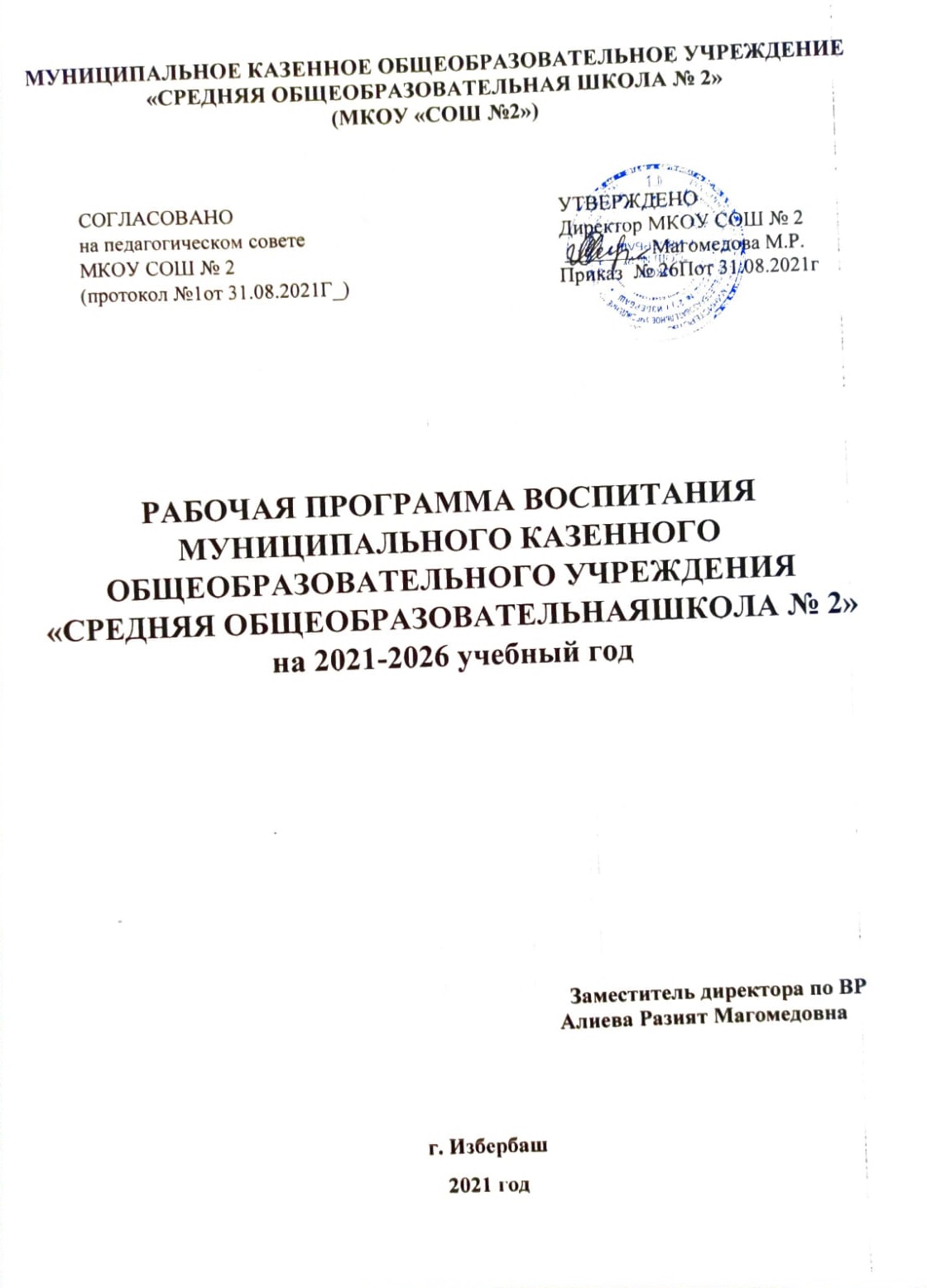 СОДЕРЖАНИЕПояснительная записка ………………………………………………………..2
1. Особенности организуемого в МКОУ «СОШ №2» воспитательного процесса …………………………………………………………………………..42. Цель и задачи воспитания …………………………………………………..7
3. Виды, формы и содержание деятельности ………………………………12
3.1. Инвариантные модули……………………………………………………...12
3.1.1. Модуль «Классное руководство» ……………………………………… 12
3.1.2. Модуль «Школьный урок»……………………………………………….14
3.1.3. Модуль «Курсы внеурочной деятельности»…………………………….15
3.1.4. Модуль «Самоуправление»………………………………………………18 
3.1.5. Модуль «Профориентация»………………………………………………19
3.1.6. Модуль «Работа с родителями (законными представителями) обучающихся»...................................................................................................... 21
3.2. Вариативные модули……………………………………………………… 21
3.2.1. Модуль «Ключевые общешкольные дела» …………………………….21
3.2.2. Модуль «Я патриот»…………...……………………………………..243.2.3. Модуль «Профилактика»  …………….…………………………………25
3.2.4. Модуль «Я  и закон» ..……………………………… …………26
3.2.5. Модуль «Дополнительное образование» ……………………………… 26
3.2.6. Модуль «Детские общественные объединения» ……………………….27
3.2.7. Модуль «Волонтерская деятельность»………………………………… 29
3.2.8. Модуль «Экскурсии, походы» …...……………………………………...304. Основные направления самоанализа воспитательной
работы (мониторинг) …………………………………………………………31
Приложение 1. Календарь мероприятий программы воспитания (уровень начального общего образования) …………………….…………………...…. 34
Приложение 2. Календарь мероприятий программы воспитания (уровень основного общего образования) ……………………...………………………..45
Приложение 3. Календарь мероприятий программы воспитания (уровень среднего основного общего образования) ……………………….....…………61ПОЯСНИТЕЛЬНАЯ ЗАПИСКА  Программа воспитания в МКОУ «СОШ № 2» городского округа «город Избербаш» является обязательной частью основных образовательных программ. Настоящая Программа школы разработана на основе следующих нормативных документов:– Конституции Российской Федерации (от 12.12.1993 г.);– Конвенции о правах ребенка (от 20.11.1989 г.);– Закона Российской Федерации «Об образовании в Российской Федерации» (от 29.12.2012 г., №273-ФЗ; с изм.);– Приказа Министерства образования и науки Российской Федерации «Об утверждении Федерального Государственного образовательного стандарта начального общего образования» (от 06.10.2009 г., №373; с изм.);– Устава муниципального казенного общеобразовательного учреждения «Средняя общеобразовательная школа № 2». Данная программа воспитания направлена на решение проблем гармоничного вхождения школьников в социальный мир и налаживания ответственных взаимоотношений с окружающими их людьми. Воспитательная программа показывает, каким образом педагоги могут реализовать воспитательный потенциал их совместной с детьми деятельности.  В центре программы воспитания муниципального казенного общеобразовательного учреждения «Средней общеобразовательной школы №8» г. Избербаша находится личностное развитие обучающихся в соответствии с ФГОС общего образования, формирование у них системных знаний о различных аспектах развития Республики Дагестан, России и мира. Одним из результатов реализации программы школы станет приобщение обучающихся к российским традиционным духовным ценностям, правилам и нормам поведения в российском обществе.  Программа призвана обеспечить достижение учащимися личностных результатов, указанных во ФГОС: формирование у обучающихся основ российской идентичности; готовность обучающихся к саморазвитию; мотивацию к познанию и обучению; ценностные установки и социально-значимые качества личности; активное участие в социально-значимой деятельности. Рабочая программа воспитания МКОУ «СОШ №2» содержит четыре раздела:1. Особенности организуемого в МКОУ «СОШ №2» воспитательного процесса.2. Цели и задачи воспитания.3. Виды, формы и содержание деятельности.4. Основные направления самоанализа воспитательной работы (мониторинг).В разделе «Особенности организуемого в МКОУ «СОШ №2» воспитательного процесса» представлена специфика деятельности образовательной организации в сфере воспитания.В разделе «Цель и задачи воспитания» на основе базовых общественных ценностей сформулированы цель воспитания и задачи, которые образовательной организации предстоит решать для достижения цели.В разделе «Виды, формы и содержание деятельности» показано, каким образом будет осуществляться достижение поставленных цели и задач воспитания. Данный раздел состоит из нескольких инвариантных и вариативных модулей, каждый из которых ориентирован на одну из поставленных образовательных организацией задач воспитания и соответствует одному из направлений воспитательной работы школы.Инвариантными модулями являются:– «Классное руководство»,– «Школьный урок»,– «Курсы внеурочной деятельности»,– «Самоуправление»,– «Профориентация»,– «Работа с родителями».Вариативными модулями являются:– «Ключевые общешкольные дела»,– «Я патриот»– «Профилактика»– «я и закон»,– «Дополнительное образование»,– «Детские общественные объединения»,– «Волонтерская деятельность»,– «Экскурсии, походы»В разделе «Основные направления самоанализа воспитательной работы» показано, каким образом в образовательной организации осуществляется самоанализ проводимой в ней воспитательной работы.
В данном разделе представлен перечень основных направлений мониторинга.К рабочей программе воспитания прилагается ежегодный календарный план воспитательной работы.Настоящая Программа является общедоступным документом для ознакомления обучающихся и их родителей (законных представителей), подлежит размещению на официальном сайте МКОУ «СОШ №2» в сети Интернет.1. ОСОБЕННОСТИ ОРГАНИЗУЕМОГО В ШКОЛЕ ВОСПИТАТЕЛЬНОГО ПРОЦЕССАВоспитание – это обеспечение широкого взаимодействия ребенка с многообразием явлений жизни, в процессе которого у него формируются отношения к миру на уровне человеческой культуры, требований общества и личных индивидуальных особенностей, максимальное развитие которых является условием его счастья.Процесс воспитания в МКОУ «СОШ №2» основывается на следующих принципах взаимодействия педагогов и обучающихся:– соблюдение законности и прав семьи и ребенка, конфиденциальности информации о ребенке и семье, приоритета безопасности ребенка при нахождении в образовательной организации;– ориентир на создание в образовательной организации психологически комфортной среды для каждого ребенка и взрослого, без которой невозможно конструктивное взаимодействие обучающихся и педагогов;– реализация процесса воспитания главным образом через создание в школе детско-взрослых общностей, которые бы объединяли детей и педагогов яркими и содержательными событиями, общими позитивными эмоциями и доверительными отношениями друг к другу;– организация основных совместных дел обучающихся и педагогов как предмета совместной заботы и взрослых, и детей;– системность и целесообразность процесса воспитания как условия его эффективности.Школа начала функционировать в 1948 году. ОУ располагает физкультурно-оздоровительной базой: один спортивный зал, стадион, беговая дорожка, полоса препятствий, воркаут.   В школе нет резкой обособленности между классами, учащимися разного возраста. В таких условиях у детей значительно раньше формируется уважение к семейным традициям, почитание старших, уважение к людям труда, взаимопомощь. Многие педагоги знают личностные особенности, бытовые условия жизни друг друга, отношения в семьях, что способствуют установлению доброжелательных и доверительных отношений между педагогами, школьниками и их родителями.  Школа имеет свою символику: герб, гимн, флаг. В школе функционирует историко- краеведческий   музей «Память». На территории школы находится памятник В.И.Ленину  В воспитательной работе МКОУ «СОШ №2» реализует практики Общероссийской общественно-государственной детско-юношеской организации «Российское движение школьников», Городской Лиги Волонтеров (работают отряды трех направлений: профилактического, экологического и спортивного).       Основы воспитания в образовательной организации: - организация ключевых общешкольных дел в форме культурно- творческих дел, среди которых традиционные фестивали «Дагестанский калейдоскоп», «Бал сказок», «День самоуправления», спортивно – развлекательная игра «Безопасное колесо», новогодняя акция «Волшебство новогодней поры» и др.  - создание таких условий, при которых по мере взросления ребенка увеличивается и его роль в совместных делах (от пассивного наблюдателя до организатора); - ориентирование педагогов школы на формирование детских общественных объединений на базе школьных классов, кружков, студий, секций, на установление в них доброжелательных и товарищеских взаимоотношений; - явление ключевой фигурой воспитания в школе классного руководителя, реализующего по отношению к детям защитную, личностно развивающую, организационную, посредническую функции.Воспитательная работа в образовательной организации условно разделена на три блока, включающая в себя работу с обучающимися, работу с родителями (законными представителями) и работу с классными руководителями, при обеспечении согласованности и взаимного дополнения этих блоков.Одним из показателей эффективности воспитательной работы в школе определяется заинтересованность обучающихся школьной жизнью, что обеспечивается формированием школьных традиций, вовлечением детей в общешкольные мероприятия, формированием системы досуговых мероприятий.Работа с родителями (законными представителями) организуется через систему родительских собраний, родительский комитет, Совет отцов, непосредственный контакт родителей (законных представителей) с педагогами, классными руководителями и администрацией образовательной организации.Важным является соблюдение условия единства педагогического, родительского и ученического коллективов. Работа с классными руководителями по организации воспитательной работы строится через систему методических и организационных мероприятий, обеспечивающих раскрытие содержания воспитательной работы, знакомство с современными достижениями педагогики в области организации воспитательной деятельности, обсуждение городских программ по организации воспитательной работы и повышению ее качества и эффективности.В школе функционируют выборные коллегиальные органы управления: Управляющий Совет, Общешкольный родительский комитет, Совет отцов, совет старшеклассников «Совет лидеров».Наличие в штате учебного заведения педагога-психолога и социального педагога, позволило расширить воспитательные и развивающие возможности образовательного учреждения.К особым условиям осуществления воспитательной деятельности можно отнести:● Система дополнительного образования;● Отряд ЮИД «СТОП»; ● Волонтерский отряд «Импульс»;● Отряд «Юный пожарный»;● Отряд «Юнармия»;● РДШ● Система работы по взаимодействию с родителями. МКОУ «СОШ № 2» в рамках воспитательной работы сотрудничает с:– вузами и колледжами: Образовательный центр «Сириус», ФГБОУ ВО «Дагестанский государственный университет», ГАОУ ВО «Дагестанский государственный университет народного хозяйства», ГБПОУ «Индустриально-промышленный колледж»;   – ГБОУ ДПО «Дагестанский институт развития образования»;– с музеями: Исторический парк «Россия – моя история»,
Отдел культуры администрации г. Избербаш;– отделом просвещения при Муфтияте РД по г. Избербаш;– сотрудниками правоохранительных органов.2. ЦЕЛЬ И ЗАДАЧИ ВОСПИТАНИЯ   В соответствии с Концепцией духовно-нравственного воспитания российских школьников, разработанной в соответствии с требованиями Закона «Об образовании» (ст.7 «Федеральные государственные образовательные стандарты», ст.9 «Образовательные программы»), современный национальный идеал личности, воспитанной в новой российской общеобразовательной школе – это высоконравственный, творческий, компетентный гражданин России, принимающий судьбу Отечества как свою личную, осознающей ответственность за настоящее и будущее своей страны, укорененный в духовных и культурных традициях российского народа.  Исходя из воспитательного идеала России, а также основываясь на базовых для нашего общества общемировых ценностях («Семья», «Труд», «Отечество», «Природа», «Мир», «Знания», «Культура», «Здоровье», «Человек») формулируется общая цель воспитания в МКОУ «СОШ № 2» – это личностное развитие детей, проявляющееся:  в усвоении ими знаний основных норм, которые общество выработало на основе общечеловеческих ценностей (то есть, в усвоении ими социально значимых знаний);  в развитии их позитивных отношений к этим общественным ценностям (то есть в развитии их социально значимых отношений);  в приобретении ими соответствующего этим ценностям опыта поведения, опыта применения сформированных знаний и отношений на практике (то есть в приобретении ими опыта осуществления социально значимых дел).  Конкретизация общей цели воспитания в МКОУ «СОШ № 2» применительно к возрастным особенностям позволяет выделить в ней следующие целевые приоритеты, соответствующие трем уровням общего образования: 1. В воспитании детей младшего школьного возраста (уровень начального общего образования) таким целевым приоритетом является создание благоприятных условий для усвоения школьниками социально значимых знаний – знаний основных норм и традиций того общества, в котором они живут.  Выделение данного приоритета связано с особенностями детей младшего школьного возраста: с их потребностью самоутвердиться в своем новом социальном статусе – статусе школьника, то есть научиться соответствовать предъявляемым к носителям данного статуса нормам и принятым традициям поведения. К наиболее важным из них относятся следующие: - быть любящим, послушным и отзывчивым сыном (дочерью), братом (сестрой), внуком (внучкой); уважать старших и заботиться о младших членах семьи; выполнять посильную для ребёнка домашнюю работу, помогая старшим; - быть трудолюбивым, следуя принципу «делу — время, потехе — час» как в учебных занятиях, так и в домашних делах, доводить начатое дело до конца; - знать и любить свою Родину – свой родной дом, двор, улицу, город, село, свою страну; - беречь и охранять природу (ухаживать за комнатными растениями в классе или дома, заботиться о своих домашних питомцах и, по возможности, о бездомных животных в своем дворе; подкармливать птиц в морозные зимы; не засорять бытовым мусором улицы, леса, водоёмы);  - проявлять миролюбие — не затевать конфликтов и стремиться решать спорные вопросы, не прибегая к силе; - стремиться узнавать что-то новое, проявлять любознательность, ценить знания; - быть вежливым и опрятным, скромным и приветливым; - соблюдать правила личной гигиены, режим дня, вести здоровый образ жизни; - уметь сопереживать, проявлять сострадание к попавшим в беду; стремиться устанавливать хорошие отношения с другими людьми; уметь прощать обиды, защищать слабых, по мере возможности помогать нуждающимся в этом людям; уважительно относиться к людям иной национальной или религиозной принадлежности, иного имущественного положения, людям с ограниченными возможностями здоровья; - быть уверенным в себе, открытым и общительным, не стесняться быть в чём-то непохожим на других ребят; уметь ставить перед собой цели и проявлять инициативу, отстаивать своё мнение и действовать самостоятельно, без помощи старших.  Знание младшим школьником данных социальных норм и традиций, понимание важности следования им имеет особое значение для ребенка этого возраста, поскольку облегчает его вхождение в широкий социальный мир, в открывающуюся ему систему общественных отношений. 2. В воспитании детей подросткового возраста (уровень основного общего образования) таким приоритетом является создание благоприятных условий для развития социально значимых отношений школьников, и, прежде всего, ценностных отношений:- к семье как главной опоре в жизни человека и источнику его счастья; - к труду как основному способу достижения жизненного благополучия человека, залогу его успешного профессионального самоопределения и ощущения уверенности в завтрашнем дне; - к своему Отечеству, своей малой и большой Родине как месту, в котором человек вырос и познал первые радости и неудачи, которая завещана ему предками и которую нужно оберегать; - к природе как источнику жизни на Земле, основе самого ее существования, нуждающейся в защите и постоянном внимании со стороны человека; - к миру как главному принципу человеческого общежития, условию крепкой дружбы, налаживания отношений с коллегами по работе в будущем и создания благоприятного микроклимата в своей собственной семье; - к знаниям как интеллектуальному ресурсу, обеспечивающему будущее человека, как результату кропотливого, но увлекательного учебного труда; - к культуре как духовному богатству общества и важному условию ощущения человеком полноты проживаемой жизни, которое дают ему чтение, музыка, искусство, театр, творческое самовыражение; - к здоровью как залогу долгой и активной жизни человека, его хорошего настроения и оптимистичного взгляда на мир; - к окружающим людям как безусловной и абсолютной ценности, как равноправным социальным партнерам, с которыми необходимо выстраивать доброжелательные и взаимоподдерживающие отношения, дающие человеку радость общения и позволяющие избегать чувства одиночества; - к самим себе как хозяевам своей судьбы, самоопределяющимся и самореализующимся личностям, отвечающим за свое собственное будущее.       Данный ценностный аспект человеческой жизни чрезвычайно важен для личностного развития школьника, так как именно ценности во многом определяют его жизненные цели, его поступки, его повседневную жизнь. Выделение данного приоритета в воспитании школьников, обучающихся на ступени основного общего образования, связано с особенностями детей подросткового возраста: с их стремлением утвердить себя как личность в системе отношений, свойственных взрослому миру.  В этом возрасте особую значимость для детей приобретает становление их собственной жизненной позиции, собственных ценностных ориентаций. Подростковый возраст – наиболее удачный возраст для развития социально значимых отношений школьников. 3. В воспитании детей юношеского возраста (уровень среднего общего образования) таким приоритетом является создание благоприятных условий для приобретения школьниками опыта осуществления социально значимых дел.  Выделение данного приоритета связано с особенностями школьников юношеского возраста: с их потребностью в жизненном самоопределении, в выборе дальнейшего жизненного пути, который открывается перед ними на пороге самостоятельной взрослой жизни. Сделать правильный выбор старшеклассникам поможет имеющийся у них реальный практический опыт, который они могут приобрести в том числе и в школе.  Важно, чтобы опыт оказался социально значимым, так как именно он поможет гармоничному вхождению школьников во взрослую жизнь окружающего их общества.  Это: - опыт дел, направленных на заботу о своей семье, родных и близких; - трудовой опыт, опыт участия в производственной практике; - опыт дел, направленных на пользу своему родному городу или селу, стране в целом, опыт деятельного выражения собственной гражданской позиции; - опыт природоохранных дел; - опыт разрешения возникающих конфликтных ситуаций в школе, дома или на улице; - опыт самостоятельного приобретения новых знаний, проведения научных исследований, опыт проектной деятельности; - опыт изучения, защиты и восстановления культурного наследия человечества, опыт создания собственных произведений культуры, опыт творческого самовыражения; - опыт ведения здорового образа жизни и заботы о здоровье других людей; - опыт оказания помощи окружающим, заботы о малышах или пожилых людях, волонтерский опыт; - опыт самопознания и самоанализа, опыт социально приемлемого самовыражения и самореализации.   Выделение в общей цели воспитания целевых приоритетов, связанных с возрастными особенностями воспитанников, не означает игнорирования других составляющих общей цели воспитания. Приоритет — это то, чему педагогам, работающим со школьниками конкретной возрастной категории, предстоит уделять первостепенное, но не единственное внимание.  Добросовестная работа педагогов, направленная на достижение поставленной цели, позволит ребенку получить необходимые социальные навыки, которые помогут ему лучше ориентироваться в сложном мире человеческих взаимоотношений, эффективнее налаживать коммуникацию с окружающими, увереннее себя чувствовать во взаимодействии с ними, продуктивнее сотрудничать с людьми разных возрастов и разного социального положения, смелее искать и находить выходы из трудных жизненных ситуаций, осмысленнее выбирать свой жизненный путь в сложных поисках счастья для себя и окружающих его людей.  Достижению поставленной цели воспитания школьников будет способствовать решение следующих основных задач: 1) реализовывать воспитательные возможности общешкольных ключевых дел, поддерживать традиции их коллективного планирования, организации, проведения и анализа в школьном сообществе; 2) реализовывать потенциал классного руководства в воспитании школьников, поддерживать активное участие классных сообществ в жизни школы; 3) вовлекать школьников в кружки, секции, клубы, студии и иные объединения, работающие по школьным программам внеурочной деятельности и дополнительного образования, реализовывать их воспитательные возможности; 4) использовать в воспитании детей возможности школьного урока, поддерживать использование на уроках интерактивных форм занятий с обучающимися; 5) инициировать и поддерживать ученическое самоуправление – как на уровне школы, так и на уровне классных сообществ; 6) поддерживать деятельность функционирующих на базе школы детских общественных объединений и организаций; 7) организовывать для школьников экскурсии, экспедиции, походы и реализовывать их воспитательный потенциал; 8) организовывать профориентационную работу со школьниками; 9) организовать работу школьных медиа, реализовывать их воспитательный потенциал; 10) развивать предметно-эстетическую среду школы и реализовывать ее воспитательные возможности; 11) организовывать работу с семьями школьников, их родителями или законными представителями, направленную на совместное решение проблем личностного развития детей.  Планомерная реализация поставленных задач позволит организовать в школе интересную и событийно насыщенную жизнь детей и педагогов, что станет эффективным способом профилактики антисоциального поведения школьников. 3. ВИДЫ, ФОРМЫ И СОДЕРЖАНИЕ ДЕЯТЕЛЬНОСТИПрактическая реализация цели и задач воспитания осуществляется в рамках следующих направлений воспитательной работы школы. Каждое из них представлено в соответствующем модуле.3.1. Инвариантные модули3.1.1. Модуль «Классное руководство»Осуществляя работу с классом, педагог (классный руководитель) организует работу с коллективом класса; индивидуальную работу с учащимися вверенного ему класса; работу с учителями, преподающими в данном классе; работу с родителями учащихся или их законными представителями.Работа с классным коллективом:инициирование и поддержка участия класса в общешкольных ключевых делах, оказание необходимой помощи детям в их подготовке, проведении и анализе;организация интересных и полезных для личностного развития ребенка совместных дел с учащимися вверенного ему класса (познавательной, трудовой, спортивно-оздоровительной, духовно-нравственной, творческой, профориентационной направленности), позволяющие с одной стороны, – вовлечь в них детей с самыми разными потребностями и тем самым дать им возможность самореализоваться, а с другой,  установить и упрочить доверительные отношения с учащимися класса, стать для них значимым взрослым, задающим образцы поведения в обществе. проведение классных часов как часов плодотворного и доверительного общения педагога и школьников, основанных на принципах уважительного отношения к личности ребенка, поддержки активной позиции каждого ребенка в беседе, предоставления школьникам возможности обсуждения и принятия решений по обсуждаемой проблеме, создания благоприятной среды для общения. сплочение коллектива класса через: игры и тренинги на сплочение и командообразование; однодневные  походы и экскурсии, организуемые классными руководителями и родителями; празднования в классе дней рождения детей, включающие в себя подготовленные ученическими микрогруппами поздравления, сюрпризы, творческие подарки и розыгрыши; внутриклассные  вечера, дающие каждому школьнику возможность рефлексии собственного участия в жизни класса. выработка совместно со школьниками законов класса, помогающих детям освоить нормы и правила общения, которым они должны следовать в школе. Организации в классном коллективе самоуправления. Ведение активом класса рапортички класса, учет успеваемости учащихся.Индивидуальная работа с учащимися:изучение особенностей личностного развития учащихся класса через наблюдение за поведением школьников в их повседневной жизни, в специально создаваемых педагогических ситуациях, в играх, погружающих ребенка в мир человеческих отношений, в организуемых педагогом беседах по тем или иным нравственным проблемам; результаты наблюдения сверяются с результатами бесед классного руководителя с родителями школьников, с преподающими в его классе учителями. поддержка ребенка в решении важных для него жизненных проблем (налаживание взаимоотношений с одноклассниками или учителями, выбор профессии, вуза и дальнейшего трудоустройства, успеваемость и т.п.), когда каждая проблема трансформируется классным руководителем в задачу для школьника, которую они совместно стараются решить. индивидуальная работа со школьниками класса, направленная на заполнение ими личных портфолио, в которых дети не просто фиксируют свои учебные, творческие, спортивные, личностные  достижения, но и в ходе индивидуальных неформальных бесед с классным руководителем в начале каждого года планируют их, а в конце года – вместе анализируют свои успехи и неудачи. коррекция поведения ребенка через частные беседы с ним, его родителями или законными представителями, с другими учащимися класса; через предложение взять на себя ответственность за то или иное поручение в классе.Работа с учителями, преподающими в классе:регулярные консультации классного руководителя с учителями-предметниками, направленные на формирование единства мнений и требований педагогов по ключевым вопросам воспитания, на предупреждение и разрешение конфликтов между учителями и учащимися;проведение  совещаний, направленных на решение конкретных проблем класса и интеграцию воспитательных влияний на школьников;привлечение учителей к участию во внутриклассных делах, дающих педагогам возможность лучше узнавать и понимать своих учеников, увидев их в иной, отличной от учебной, обстановке;привлечение учителей к участию в родительских собраниях класса для объединения усилий в деле обучения и воспитания детей.Работа с родителями учащихся или их законными представителями:регулярное информирование родителей о школьных успехах и проблемах их детей, о жизни класса в целом;помощь родителям школьников или их законным представителям в регулировании отношений между ними, администрацией школы и учителями-предметниками; организация родительских собраний, происходящих в режиме обсуждения наиболее острых проблем обучения и воспитания школьников;создание и организация работы родительских комитетов классов, участвующих в управлении образовательной организацией и решении вопросов воспитания и обучения их детей.3. 1. 2. Модуль «Школьный урок»Воспитывающее обучение – это такое обучение, в процессе которого организуется целенаправленное формирование запланированные педагогом отношений учащихся к различным явлениям окружающей жизни, с которыми ученик сталкивается на уроке. Из урока в урок, имея в виду одну воспитательную цель, учитель ставит различные воспитательные задачи. А так как становление отношений не происходит в один момент, на одном уроке, и для его формирования необходимо время, то внимание педагога к воспитательной цели и её задачам должно быть неугасающим и постоянным.Каждый урок воспитывает. Если урок дидактически правильно организован, он окажет позитивное влияние на формирование личности.Реализация школьными педагогами воспитательного потенциала урока предполагает следующее:установление доверительных отношений между учителем и его учениками, способствующих позитивному восприятию учащимися требований и просьб учителя, привлечению их внимания к обсуждаемой на уроке информации, активизации их познавательной деятельности;побуждение школьников соблюдать на уроке общепринятые нормы поведения, правила общения со старшими (учителями) и сверстниками (школьниками), принципы учебной дисциплины и самоорганизации; привлечение внимания школьников к ценностному аспекту изучаемых на уроках явлений, организация их работы с получаемой на уроке социально значимой информацией – инициирование ее обсуждения, высказывания учащимися своего мнения по ее поводу, выработки своего к ней отношения; использование воспитательных возможностей содержания учебного предмета через демонстрацию детям примеров ответственного, гражданского поведения, проявления человеколюбия и добросердечности, через подбор соответствующих текстов для чтения, задач для решения, проблемных ситуаций для обсуждения в классе;применение на уроке интерактивных форм работы учащихся: интеллектуальных игр, стимулирующих познавательную мотивацию школьников; дискуссий, которые дают учащимся возможность приобрести опыт ведения конструктивного диалога; групповой работы или работы в парах, которые учат школьников командной работе и взаимодействию с другими детьми;  включение в урок игровых процедур, которые помогают поддержать мотивацию детей к получению знаний, налаживанию позитивных межличностных отношений в классе, помогают установлению доброжелательной атмосферы во время урока;   организация шефства мотивированных и эрудированных учащихся над их неуспевающими одноклассниками, дающего школьникам социально значимый опыт сотрудничества и взаимной помощи;инициирование и поддержка исследовательской деятельности школьников в рамках реализации ими индивидуальных и групповых исследовательских проектов, что даст школьникам возможность приобрести навык самостоятельного решения теоретической проблемы, навык генерирования и оформления собственных идей, навык уважительного отношения к чужим идеям, оформленным в работах других исследователей, навык публичного выступления перед аудиторией, аргументирования и отстаивания своей точки зрения.Модуль 3. 1. 3. «Курсы внеурочной деятельности»Воспитание на занятиях школьных курсов внеурочной деятельности МКОУ «СОШ № 2» осуществляется преимущественно через: - вовлечение школьников в интересную и полезную для них деятельность, которая предоставит им возможность самореализоваться в ней, приобрести социально значимые знания, развить в себе важные для своего личностного развития социально значимые отношения, получить опыт участия в социально значимых делах;- формирование в кружках, секциях, клубах, студиях и т.п. детско-взрослых общностей, которые могли бы объединять детей и педагогов общими позитивными эмоциями и доверительными отношениями друг к другу;- создание в детских объединениях традиций, задающих их членам определенные социально значимые формы поведения;- поддержку в детских объединениях школьников с ярко выраженной лидерской позицией и установкой на сохранение и поддержание накопленных социально значимых традиций; - поощрение педагогами детских инициатив и детского самоуправления. Реализация воспитательного потенциала курсов внеурочной деятельности происходит в рамках следующих выбранных школьниками ее направлений:Познавательное направление. Курсы внеурочной деятельности развивают критическое мышление, умение анализировать информационный поток, использование новых методов получения информации, расширяют кругозор.  Направление позволяет привлечь внимание учащихся к экономическим, политическим, экологическим и другим проблемам нашего общества, помогает формировать гуманистическое мировоззрение и научную картину мира.Курсы внеурочной деятельности, предложенные в рамках данного направления в МКОУ «СОШ № 2»:–– «В мире слов» (1-4 классы);– «Азбука юного пешехода» (1 классы);– «Занимательная математика» (1-4 классы);– «Мир вокруг нас» (1-4 классы);– «Юный эколог» (1-4 классы);– «Юный краевед» (1-4 классы);– «Занимательная грамматика» (1-4 классы);– «Азбука пешеходных наук» (1-4 классы);– «Шаг в науку» (7-8 классы);– «Школа будущего абитуриента» (10-11 классы);–«Занимательная география» (7-9 классы)– «Трудные вопросы обществознания» (9-10 классы);– «Трудные случаи грамматики» (5-10 классы);– «ЕГЭ без проблем» (10 классы);– «Финансовая грамотность (6-8 классы);– «Афлатун» (6-8 классы);Спортивно-оздоровительное направление: курсы внеурочной деятельности, направленные на физическое развитие обучающихся, развитие их ценностного отношения к своему здоровью, побуждение к здоровому образу жизни, воспитание силы воли, ответственности, формирование установок на защиту слабых.Методами реализации выступают ведение просветительской работы, информирование о полезных и вредных привычках, приобщение школьников к физической активности в разных ее проявлениях. Спортивно-оздоровительное направление предусматривает походы, экскурсии, подвижные игры, школьные, муниципальные, республиканские спортивные соревнования, а также беседы по охране здоровья.Курсы внеурочной деятельности, предложенные в рамках данного направления в МКОУ «СОШ № 2»:-«Легкая атлетика»- «Волейбол»- «Баскетбол» - «Футбол»- Подготовка к сдаче ГТО.Социальное направление: курсы внеурочной деятельности, направленные на развитие коммуникативных компетенций обучающихся, воспитание у них культуры общения, развитие умений слушать и слышать других, уважать чужое мнение и отстаивать свое собственное, терпимо относиться к разнообразию взглядов людей.В рамках этого направления ученики также могут получить при необходимости психолого-педагогическую поддержку. Предусматриваются целевые прогулки, экскурсии, наблюдения, опыты, ролевые игры, беседы, творческие конкурсы и акции, практикумы, экскурсии, беседы, участие в различных мероприятиях, разработка проектов.Курсы внеурочной деятельности, предложенные в рамках данного направления в МКОУ «СОШ № 2»:       - «Я здоровый» (4-й кл.)       - «Я и закон» (9-е кл.)Общекультурное направление: курсы внеурочной деятельности, создающие благоприятные условия для самореализации школьников, направленные на раскрытие их творческих способностей, формирование чувства вкуса и умения ценить прекрасное, на воспитание ценностного отношения школьников к культуре и их общее духовно-нравственное развитие.Курсы внеурочной деятельности, предложенные в рамках данного направления в МКОУ «СОШ № 2»:- «Хозяюшки», (5-7-е кл.)- «Школа культурных ребят» (2й кл)Духовно-нравственное направление: курсы внеурочной деятельности направлены на воспитание патриотических чувств, приобщение детей к гуманистическим ценностям.  В рамках направления реализуются такие мероприятия, как изучение национальной культуры, истории и природы, проведение экскурсий. проведение выставок рисунков, поделок, организация экскурсий, тематических бесед, встреч, классных часов, участие в выставках детского творчества и конкурсах на уровне школы, города и республики.Курсы внеурочной деятельности, предложенные в рамках данного направления в МКОУ «СОШ № 2»:     - «Познай себя» (4-й кл.)      - «Уроки нравственности» (5-й кл)3. 1. 4. Модуль «Самоуправление»Поддержка детского самоуправления в школе помогает педагогам воспитывать в детях инициативность, самостоятельность, ответственность, трудолюбие, чувство собственного достоинства, а школьникам – предоставляет широкие возможности для самовыражения и самореализации. Детское самоуправление в школе осуществляется через актив старшеклассников «Совет лидеров».         Воспитание в детском общественном объединении осуществляется через:  организацию общественно- полезных дел, дающих детям возможность получить важный для их личностного развития опыт деятельности, направленной на помощь другим людям, своей школе, обществу в целом; развить в себе такие качества как забота, уважение, умение сопереживать, умение общаться, слушать и слышать других.участие членов детского общественного движения в волонтерском школьном движении, деятельности на благо конкретных людей и социального окружения в целом. Реализация воспитательного потенциала самоуправления происходит следующим образом:на уровне школы:через деятельность актива школы «Совет лидеров», создаваемого для учета мнения школьников по вопросам управления образовательной организацией и принятия административных решений, затрагивающих их права и законные интересы; через работу постоянно действующего школьного актива, инициирующего и организующего проведение личностно значимых для обучающихся событий (соревнований, конкурсов, фестивалей, акций, флешмобов и т.п.);на уровне классов:через деятельность выборных по инициативе и предложениям учащихся класса старост, представляющих интересы класса в общешкольных делах и призванных координировать его работу с работой общешкольных органов самоуправления и классных руководителей;на индивидуальном уровне: через вовлечение школьников в планирование, организацию, проведение и анализ общешкольных и внутриклассных дел;через реализацию функций школьниками, отвечающими за различные направления работы в классе (порядок и чистота в классе и т.п.)3. 1. 5. Модуль «Профориентация»Совместная деятельность педагогов и школьников по направлению «профориентация» включает в себя профессиональное просвещение школьников; диагностику и консультирование по проблемам профориентации, организацию профессиональных проб школьников. Задача совместной деятельности педагога и ребенка – подготовить школьника к осознанному выбору своей будущей профессиональной деятельности.        Создавая профориентационно-значимые проблемные ситуации, формирующие готовность школьника к выбору, педагог актуализирует его профессиональное самоопределение, позитивный взгляд на труд в постиндустриальном мире, охватывающий не только профессиональную, но и внепрофессиональную составляющие такой деятельности.Эта работа осуществляется через:циклы профориентационных часов общения, направленных на  подготовку школьника к осознанному планированию и реализации своего профессионального будущего; с этой целью с 10 класса созданы профильные классы с углубленным изучением гуманитарных дисциплин (история и обществознание) и естественнонаучных (химия и биология);профориентационные игры: деловые игры, квесты, расширяющие знания школьников о типах профессий, о способах выбора профессий, о достоинствах и недостатках той или иной интересной школьникам профессиональной деятельности;экскурсии на предприятия, дающие школьникам начальные представления о существующих профессиях и условиях работы людей, представляющих эти профессии;посещение дней открытых дверей в средних специальных учебных заведениях и ВУЗах;встречи с людьми разных профессий (возможны в режиме online); совместное с педагогами изучение Интернет- ресурсов, посвященных выбору профессий, прохождение профориентационного онлайн-тестирования;участие в работе Всероссийских профориентационных проектов, созданных в сети интернет;освоение школьниками основ профессии в рамках курсов внеурочной деятельности.  Профориентационная работа в МКОУ «СОШ №2» опирается на следующие принципы:– систематичность и преемственность профориентации (от начальной – к старшей школе);– дифференцированный и индивидуальный подход к учащимся в зависимости от возраста и уровня сформированности их интересов, от различий в ценностных ориентациях и жизненных планах;– оптимальное сочетание массовых, групповых и индивидуальных форм профориентационной работы с учащимися и родителями (законными представителями);– взаимосвязь школы, семьи, профессиональных учебных заведений.Учащиеся школы принимают участие во Всероссийском проекте «Билет в будущее». 3. 1. 6. Модуль «Работа с родителями (законными представителями) обучающихся»Работа с родителями или законными представителями школьников осуществляется для более эффективного достижения цели воспитания, которое обеспечивается согласованием позиций семьи и школы в данном вопросе. Работа с родителями или законными представителями школьников осуществляется в рамках следующих видов и форм деятельности: на групповом уровне: общешкольный  родительский комитет, участвующий в управлении школой и решении вопросов воспитания и социализации их детей;общешкольные родительские собрания, происходящие в режиме обсуждения наиболее острых проблем обучения и воспитания школьников;     педагогическое просвещение родителей по вопросам воспитания детей, в ходе которого  родители  получают  рекомендации классных руководителей и обмениваются собственным творческим опытом и находками в деле воспитания детей;  взаимодействие с родителями посредством школьного сайта: размещается  информация, предусматривающая ознакомление родителей, школьные новости; на индивидуальном уровне:помощь со стороны родителей в подготовке и проведении общешкольных и внутриклассных мероприятий воспитательной направленности;индивидуальное консультирование c целью координации воспитательных усилий педагогов и родителей.3.2. Вариативные модули3.2.1. Модуль «Ключевые общешкольные дела»Ключевые дела – это главные традиционные общешкольные дела, в которых принимает участие большая часть школьников и которые обязательно планируются, готовятся, проводятся и анализируются совместно педагогами и детьми. Это комплекс коллективных творческих дел, интересных и значимых для школьников, объединяющих их вместе с педагогами в единый коллектив. Для этого в Школе используются следующие формы работы:на внешкольном уровне: социальные проекты – ежегодные совместно разрабатываемые и реализуемые школьниками и педагогами комплексы дел (благотворительной, экологической, патриотической, трудовой направленности), ориентированные на преобразование окружающего школу социума:    участие во Всероссийских акциях, посвященных значимым отечественным и Международным событиям: «Мы помним»-в память работников МВД, погибших при исполнении военных обязанностей, «Красная лента»- ко Дню борьбы со СПИДом, «Армейский чемоданчик», акция по ПДД «Засветись!», «Георгиевская ленточка», «Бессмертный полк», экологическая акция «Батарейки сдавайтесь!»… Досугово - развлекательная деятельность: праздники, концерты, конкурсные программына школьном уровне:общешкольные праздники – ежегодно проводимые творческие (театрализованные, музыкальные, литературные и т.п.) дела, связанные со значимыми для детей и педагогов знаменательными датами и в которых участвуют все классы школы:-День Знаний;- День солидарности в борьбе с терроризмом;- День единства народов Дагестана; -День Учителя (поздравление учителей, праздничное оформление учительской);- День самоуправления в День Учителя (старшеклассники организуют учебный процесс, проводят уроки, общешкольную линейку, следят за порядком в школе и т.п.);- День Здоровья;-Недели Добра – Осенний и Весенний марафон добрых дел;- Акция «Волшебство Новогодней поры»;-праздники, концерты, конкурсные программы в Новогодние праздники, День матери, День добровольца, 8 Марта, День защитника Отечества, День Победы, выпускные вечера, «Первый звонок», «Последний звонок» и др.;церемонии награждения (по итогам года) обучающихся и педагогов за активное участие в жизни школы, защиту чести школы в конкурсах, соревнованиях, олимпиадах, значительный вклад в развитие школы. Это способствует поощрению социальной активности детей, развитию позитивных межличностных отношений между педагогами и воспитанниками, формированию чувства доверия и уважения друг к другу;   озеленение пришкольной территории;торжественные ритуалы посвящения, связанные с переходом учащихся на следующую ступень образования, символизирующие приобретение ими новых социальных статусов в школе и развивающие школьную идентичность детей:- «Посвящение в первоклассники»;- «Прощание с азбукой»;- «Прием в ряды РДШ»;- «Прием в ряды Юнармии»;на уровне классов: выбор и делегирование представителей классов в общешкольные советы дел, ответственных за подготовку общешкольных ключевых дел;  участие школьных классов в реализации общешкольных ключевых дел; проведение в рамках класса итогового анализа детьми общешкольных ключевых дел, участие представителей классов в итоговом анализе проведенных дел на уровне общешкольного совета;благоустройство классных кабинетов, осуществляемое классными руководителями вместе с обучающимися своих классов, позволяющее ученикам проявить свои фантазию и творческие способности, создающее повод для длительного общения классного руководителя со своими детьми;на индивидуальном уровне: вовлечение по возможности каждого ребенка в ключевые дела школы;индивидуальная помощь ребенку (при необходимости) в освоении навыков подготовки, проведения и анализа ключевых дел;наблюдение за поведением ребенка в ситуациях подготовки, проведения и анализа ключевых дел, за его отношениями со сверстниками, старшими и младшими школьниками, с педагогами и другими взрослыми;при необходимости коррекция поведения ребенка через частные беседы с ним, через включение его в совместную работу с другими детьми, которые могли бы стать хорошим примером для ребенка, через предложение взять в следующем ключевом деле на себя роль ответственного за тот или иной фрагмент общей работы. 3.2.2. Модуль «Я патриот»   Модуль «Я патриот» направлен на поэтапное освоение детьми и подростками культурно-исторического наследия малой родины, воспитание патриотических чувств и высоких культурно – нравственных качеств.  Основная цель данного модуля: формирование основ патриотизма (воспитание качеств человека, которые составляют основу его коммуникативной, гражданской и социальной активности, развитие творческих способностей, воспитание уважения к культуре и истории родного края) через: создание условий для формирования личности гражданина и патриота России с присущими ему ценностями, взглядами, ориентациями, установками, мотивами деятельности и поведения; формирование гражданской и правовой направленности развития личности; воспитание у подрастающего поколения активной жизненной позиции.Данная цель охватывает весь педагогический процесс, пронизывает все структуры, интегрируя занятия и повседневную жизнь воспитанников, разнообразные виды деятельности. Ее достижение становится возможным через решение определенных задач: изучение природы, истории и культуры Отечества и родного края. Формирование у детей системы знаний о своей Родине;  формирование ведущих интегративных качеств личности. Воспитание у детей интереса к окружающему миру, эмоциональной отзывчивости на события общественной жизни;  воспитание и развитие национальных начал и национального образа жизни, в то же время уважения и интереса ко всем нациям;  воспитание гражданской позиции, бережного отношения к памятникам истории, культуры родного края, сохранения традиции; включение детей в практическую деятельность по применению полученных знаний; акцентирование внимания обучающихся посредством элементов предметно-эстетической среды (стенды, плакаты) на важных для воспитания ценностях образовательной организации, ее традициях, правилах.Модуль 3. 2. 3. «Профилактика»Данный модуль включает воспитательную работу, направленную на воспитание межэтнического толерантного отношения, на профилактику экстремизма и терроризма, формирование здорового образа жизни, предупреждение суицидального поведения.Задачами данного модуля являются:– социально-психологическое диагностирование, корректирование, консультирование законных представителей несовершеннолетних и самих несовершеннолетних;– выявление и разрешение конфликтных ситуаций при выполнении профессиональной деятельности; – защита прав детей;– устранение дефектов социализации и правовой социализации обучающихся;– использование технологий межведомственного взаимодействия, используемых в организации индивидуальной профилактической работы;– овладение навыками организации мониторинга по вопросам отнесенным.на внешкольном уровне:– участие во Всероссийских, Республиканских акциях, конкурсах, направленных на воспитание межэтнического толерантного отношения, на профилактику экстремизма и терроризма, формирование здорового образа жизни, предупреждение суицидального поведения;на школьном уровне:– функционирование социально-психологической службы;– проведение тестирования, анкетирование, диагностики, коррекции;– организация лекториев для учащихся по возрастным группам;– вовлечение в работу по другим модулям в целях создания социально-значимого окружения учащихся;на уровне класса:– оказание наставнической помощи;– проведение бесед, круглых столов, тренингов и т.д.; – взаимодействие с родителями;на индивидуальном уровне:– проведение индивидуальных бесед и бесед с родителями;– наблюдение и вовлечение обучающихся в общую работу класса;– организация досуга обучаемых.3.2.4. Модуль «Я и закон»Целью профилактической работы школы является создание условий для совершенствования существующей системы профилактики безнадзорности и правонарушений несовершеннолетних, снижение тенденции роста противоправных деяний, сокращение фактов безнадзорности, правонарушений, преступлений, совершенных учащимися образовательного учреждения.В МКОУ «СОШ№2» организована работа службы медиации, которая направлена на решение конфликтных ситуаций и профилактическую работу среди несовершеннолетних.Целью деятельности службы медиации в нашей школе является распространение среди участников образовательных отношений цивилизованных форм разрешения споров конфликтов (восстановительная медиация, переговоры и другие способы) и соответственно оказание помощи участникам образовательного процесса в разрешении конфликтных ситуаций на основе принципов и технологии восстановительной медиации.3.2.5. Модуль «Дополнительное образование»Дополнительное образование – это процесс свободно избранного ребенком освоения знаний, способов деятельности, ценностных ориентаций, направленных на удовлетворение интересов личности, ее склонностей, способностей и содействующей самореализации и культурной адаптации, входящих за рамки стандарта общего образования. Дополнительное образование ведется так же, как другие типы и виды образования по конкретным образовательным программам. Дополнительное образование детей - неотъемлемая часть общего образования, которая выходит за рамки государственных образовательных стандартов, предполагает свободный выбор ребенком сфер и видов деятельности, ориентированных на развитие его личностных качеств, способностей, интересов, которые ведут к социальной и культурной самореализации, к саморазвитию и самовоспитанию.Система дополнительного образования в МКОУ «СОШ № 2»:  ориентируется на запросы и потребности детей, обучающихся и их родителей (законных представителей);   дает возможность каждому открыть себя как личность;  предоставляет ученику возможность творческого развития по силам, интересам и в индивидуальном темпе;  побуждает учащихся к саморазвитию и самовоспитанию, к самооценке и самоанализу;  обеспечивает оптимальное соотношение управления и самоуправления в жизнедеятельности школьного коллектива.Дополнительное образование обладает большими возможностями для совершенствования общего образования:позволяет полнее использовать потенциал школьного образования за счет углубления, расширения и применения школьных знаний; позволяет расширить общее образование путем реализации досуговых и индивидуальных образовательных программ; дает возможность каждому ребенку удовлетворить свои индивидуальные познавательные, эстетические, творческие запросы.Массовое участие детей в досуговых программах способствует сплочению школьного коллектива, укреплению традиций школы, утверждению благоприятного социально-психологического климата в ней.Материально-техническое оснащение центра позволяет организовывать деятельность очень широкого спектра дополнительных услуг.Занятия по дополнительным общеразвивающим программам проводятся по ● туристско-краеведческому направлению:- «Наследники традиций»;●  социально-гуманитарная направленность:- «Разноцветный мир английского языка». Объединения дополнительного образования   функционируют на бесплатной основе.3.2.6. Модуль «Детские общественные объединения»Действующее на базе образовательной организации детские общественные объединения – это добровольные и целенаправленные формирования, созданные по инициативе детей и взрослых, объединившихся на основе общности интересов для реализации общих целей. Воспитание в детских общественных объединениях осуществляется через: утверждение и последовательную реализацию в детском общественном объединении демократических процедур (выборы руководящих органов объединения, подотчетность выборных органов общему сбору объединения; ротация состава выборных органов и т.п.), дающих ребенку возможность получить социально значимый опыт гражданского поведения;организацию общественно полезных дел, дающих детям возможность получить важный для их личностного развития опыт деятельности, направленной на помощь другим людям, своей школе, обществу в целом; развить в себе такие качества как забота, уважение, умение сопереживать, умение общаться, слушать и слышать других (такими делами могут являться: посильная помощь, оказываемая школьниками пожилым людям; совместная работа с учреждениями социальной сферы и др.); поддержку и развитие в детском объединении его традиций, формирующих у ребенка чувство общности с другими его членами, чувство причастности к тому, что происходит в объединении; участие членов детских общественных объединений в волонтерских акциях, деятельности на благо конкретных людей и социального окружения в целом. Это может быть, как участием школьников в проведении разовых акций, которые часто носят масштабный характер, так и постоянной деятельностью обучающихся.В МКОУ «СОШ № 2» действуют следующие основные детские объединения:3.2.7. Модуль «Волонтерская деятельность»Волонтерство – это участие обучающихся в общественно-полезных делах, деятельности на благо конкретных людей и социального окружения в целом.Волонтерство позволяет школьникам проявить такие качества как внимание, забота, уважение. Волонтерство позволяет развивать коммуникативную культуру, умение общаться, слушать и слышать, эмоциональный интеллект, эмпатию, умение сопереживать.Воспитательный потенциал волонтерства реализуется следующим образом:на внешкольном уровне:– посильная помощь, оказываемая школьниками пожилым людям, проживающим в микрорайоне расположения образовательной организации;– привлечение обучающихся к совместной работе с учреждениями социальной сферы (детские сады, детские дома, дома престарелых, центры социальной помощи семье и детям) – в проведении культурно-просветительских и развлекательных мероприятий для посетителей этих учреждений;– участие обучающихся (с согласия родителей (законных представителей) к сбору помощи для нуждающихся;на уровне образовательной организации: участие обучающихся в организации праздников, торжественных мероприятий, встреч с гостями центра.На базе образовательной организации создан волонтерский отряд «Импульс».
3.2.8. «Экскурсии, походы»Экскурсии, походы помогают школьнику расширить свой кругозор, получить новые знания об окружающей его социальной, культурной, природной среде, научиться уважительно и бережно относиться к ней, приобрести важный опыт социально одобряемого поведения в различных внешкольных ситуациях.  На экскурсиях, в походах создаются благоприятные условия для воспитания у подростков самостоятельности и ответственности, формирования у них навыков самообслуживания, преодоления их инфантильных и эгоистических наклонностей, обучения рациональному использованию своего времени, сил, имущества. Эти воспитательные возможности реализуются в рамках следующих видов и форм деятельности:ежегодные походы на природу, организуемые в классах их классными руководителями и родителями школьников, после окончания учебного года и Дни здоровья;регулярные сезонные экскурсии на природу «осенняя пора», «спортивные игры на природе»выездные экскурсии в музеи (г. Дербент, г. Махачкала, г. Избербаш),  на предприятие; на представления в кинотеатр, драмтеатр, цирк, детские  развлекательные центры.4. ОСНОВНЫЕ НАПРАВЛЕНИЯ САМОАНАЛИЗА ВОСПИТАТЕЛЬНОЙ РАБОТЫ (мониторинг)Самоанализ организуемой в образовательной организации воспитательной работы осуществляется по выбранным направлениям и проводится с целью выявления основных проблем школьного воспитания и последующего их решения.Самоанализ осуществляется ежегодно непосредственно самой образовательной организации.Основными принципами, на основе которых осуществляется самоанализ воспитательной работы в образовательной организации, являются:– принцип гуманистической направленности осуществляемого анализа, ориентирующий на уважительное отношение как к воспитанникам, так и к педагогам, реализующим воспитательный процесс;– принцип приоритета анализа сущностных сторон воспитания, ориентирующий на изучение не количественных его показателей, а качественных – таких как содержание и разнообразие деятельности, характер общения и отношений между школьниками и педагогами;– принцип развивающего характера осуществляемого анализа, ориентирующий на использование его результатов для совершенствования воспитательной деятельности педагогов: грамотной постановки ими цели и задач воспитания, умелого планирования своей воспитательной работы, адекватного подбора видов, форм и содержания их совместной с детьми деятельности;– принцип разделенной ответственности за результаты личностного развития обучающихся, ориентирующий на понимание того, что личностное развитие школьников – это результат как социального воспитания (в котором образовательная организация участвует наряду с другими социальными институтами), так и стихийной социализации и саморазвития детей.Основными направлениями анализа организуемого в школе воспитательного процесса могут быть следующие:1. Результаты воспитания, социализации и саморазвития обучающихся.Критерием, на основе которого осуществляется данный анализ, является динамика личностного развития обучающихся каждого класса.Осуществляется анализ классными руководителями совместно с заместителем директора по воспитательной работе с последующим обсуждением его результатов на педагогическом совете школы.Способом получения информации о результатах воспитания, социализации и саморазвития обучающихся является педагогическое наблюдение.Внимание педагогов сосредотачивается на следующих вопросах: какие прежде существовавшие проблемы личностного развития обучающихся удалось решить за прошедший учебный год; какие проблемы решить не удалось и почему; какие новые проблемы появились, над чем далее предстоит работать педагогическому коллективу.2. Состояние организуемой в образовательной организации совместной деятельности детей и взрослых.Критерием, на основе которого осуществляется данный анализ, является наличие в образовательной организации интересной, событийно насыщенной и личностно развивающей совместной деятельности детей и взрослых.Осуществляется анализ заместителем директора по воспитательной работе, классными руководителями.Способами получения информации о состоянии организуемой в школе совместной деятельности детей и взрослых является анкетирование педагогов. Внимание при этом сосредотачивается на вопросах, связанных с:– качеством проводимых общешкольных ключевых дел;– качеством совместной деятельности классных руководителей и их классов;– качеством организуемой в школе внеурочной деятельности;– качеством реализации личностно развивающего потенциала школьных уроков;– качеством существующего в образовательной организации ученического самоуправления;– качеством функционирующих на базе образовательной организации детских общественных объединений;– качеством профориентационной работы школы;– качеством организации предметно-эстетической среды школы;– качеством взаимодействия школы и семей обучающихся.Итогом самоанализа организуемой в школе воспитательной работы является перечень выявленных проблем, над которыми предстоит работать педагогическому коллективу.Приложение 1КАЛЕНДАРЬ МЕРОПРИЯТИЙ ПРОГРАММЫ ВОСПИТАНИЯ МКОУ «СОШ №2»»НА 2021-2022 ГОД(УРОВЕНЬ НАЧАЛЬНОГО ОБЩЕГО ОБРАЗОВАНИЯ)Приложение 2КАЛЕНДАРЬ МЕРОПРИЯТИЙ ПРОГРАММЫ ВОСПИТАНИЯ МКОУ «СОШ №2 »НА 2021-2022 ГОД(УРОВЕНЬ ОСНОВНОГО ОБЩЕГО ОБРАЗОВАНИЯ)Приложение 3КАЛЕНДАРЬ МЕРОПРИЯТИЙ ПРОГРАММЫ ВОСПИТАНИЯ  МКОУ  « СОШ №2»НА 2021-2022 ГОД(УРОВЕНЬ СРЕДНЕГО ОСНОВНОГО ОБЩЕГО ОБРАЗОВАНИЯ)Ключевые компонентыФормы работыОтветственныеИзучение и диагностическая работа с учащимися и их семьямиИзучение и диагностическая работа с учащимися и их семьямиИзучение и диагностическая работа с учащимися и их семьямиДиагностика детей, поступающих в школуизучение	документов, личных дел, беседы с родителями и детьмиМагомедова К.С./соцпедагог/, Манатова А...К. педагог- психолог, классные руководители, родителиИзучение детей и составление социального паспорта семьи с целью пролонгированной работысбор материалов, выявление первоочередных задач воспитания и обучения, наблюдение, тестированиеАдаптация школьниковиндивидуальные беседы со школьниками,их родителями,приобщение учащихся к творческим делам класса, запись в кружки и секции, т.е. формирование детского коллектива, проведениепедсоветовзаместитель	директора. Классные руководители, учителя-предметники, педагог-психологИзучение личности каждого ребенка и выявление среди них учащихся, требующих особого	внимания педагогического коллективашколыколлективные школьные и классные мероприятия, родительские собрания, родительские дни, малые педсоветыклассныеруководителии учителя-предметники, педагог-психолог, социальный педагогУстановление неуспешности детей в различных видах деятельноститестирование, анкетирование, наблюдения, беседыпедагог-психолог, социальный педагог, совет профилактикиПрофилактическая работа со школьникамиПрофилактическая работа со школьникамиПрофилактическая работа со школьникамиКоррекционная	работа	сОрганизация свободногопедагог-психолог,«группы риска»времени,	отдыха	всоциальный-педагог,каникулы,специальныеклассные руководителиформы	поощрения	инаказания,	раскрытиепотенциала	личностиребенка	в	ходе бесед,тренингов, участия в КТДклассные руководители, старшие	вожатые, руководитель ШСКзаместитель	директора, классные руководители, педагог-психологучителя обществознания и ОБЖ,	педагог-психолог, социальный-педагог (привлечение к работе представителей ПДН   ГИБДД, иправоохранительных  органов)Работа по формированию потребности вести здоровый образ жизниклассные часы, лекции, привлечение к посещению учащимися спортивных секций и к участию в соревнованиях, экскурсии, проведение дней Здоровья, организация активного общественно-полезногозимнего и летнего отдыха.классные руководители, старшие	вожатые, руководитель ШСКзаместитель	директора, классные руководители, педагог-психологучителя обществознания и ОБЖ,	педагог-психолог, социальный-педагог (привлечение к работе представителей ПДН   ГИБДД, иправоохранительных  органов)Профориетационная работа со школьниками с целью поиска своего места в жизни и смысла жизниКруглые столы,проектная деятельность,			научные кружки,конференции, предметные	олимпиады, интеллектуальные марафоны,			конкурсы, презентации,		встречи синтересными людьми.классные руководители, старшие	вожатые, руководитель ШСКзаместитель	директора, классные руководители, педагог-психологучителя обществознания и ОБЖ,	педагог-психолог, социальный-педагог (привлечение к работе представителей ПДН   ГИБДД, иправоохранительных  органов)Правовое воспитание учащихсяклассные часы, лекции, беседы с представителями межведомственных и общественных организаций,конференции, уроки права.классные руководители, старшие	вожатые, руководитель ШСКзаместитель	директора, классные руководители, педагог-психологучителя обществознания и ОБЖ,	педагог-психолог, социальный-педагог (привлечение к работе представителей ПДН   ГИБДД, иправоохранительных  органов)Просветительская работа среди учащихсяо негативном влиянии ПАВ, табакокурения на организмчеловекалекции,	беседы	в малых группах и индивидуальныеклассные руководители, старшие	вожатые, руководитель ШСКзаместитель	директора, классные руководители, педагог-психологучителя обществознания и ОБЖ,	педагог-психолог, социальный-педагог (привлечение к работе представителей ПДН   ГИБДД, иправоохранительных  органов)Медико-психологическое и правовое просвещение классных руководителей и учителей-предметниковМедико-психологическое и правовое просвещение классных руководителей и учителей-предметниковМедико-психологическое и правовое просвещение классных руководителей и учителей-предметниковУчебно-просветительская работа	среди		учителей, классных руководителей в области негативногоВлияния ПАВ,табакокурения на организм человека, психологической и        правовой        помощиподросткулектории, семинары, малые педсоветы,психолого- педагогические консилиумы.администрация школы при сотрудничествес межведомственными государственнымии общественными организациямиРабота с родительской общественностьюРабота с родительской общественностьюРабота с родительской общественностьюВыявлениесемей,	нуждающихся	в психологической	исоциальной поддержкеанкетирование, тестирование, наблюдение,родительские дни беседы.педагог-психолог,	советпрофилактики,социальный  педагог, совет родителейУчебно- просветительскаялекции, семинарымежведомственные идеятельность средиродительские собрания,Общественные организации,родителейбеседысоциальный педагог,педагог-психолог,заместитель директораНазвание объединенияКлассСодержание деятельности«Юный пожарный»7 класс Повышение уровня теоретических знаний по пожарной безопасности, выработка у школьников активной жизненной позиции, овладение умениями и навыками по предупреждению и тушению пожаров, оказанию первой медицинской помощи пострадавшим на пожаре, сохранение жизни, здоровья и имущества граждан. «ЮИД» 5 классПовышение уровня теоретических знаний по ПДД у учащихся; формирование мотивационно-поведенческой культуры детей в условиях уличного движения; развитие чувства ответственности у детей за свое поведение на дороге.«Юнармия» 8 классыВсестороннее развитие и совершенствование личности детей и подростков, удовлетворение их индивидуальных потребностей в интеллектуальном, нравственном и физическом совершенствовании; повышение в обществе авторитета и престижа военной службы; сохранение и приумножение патриотических традиций; формирование у молодежи готовности и практической способности к выполнению гражданского долга и конституционных обязанностей позащите Отечества.«РДШ»5- 11классыФормирование разносторонней развитой личности с активной гражданской позицией, социализированной в современном обществе.«Импульс» 5- 10 классыОказание посильной физической и материальной помощи пожилым, малообеспеченным гражданам города, оказавшимся в трудной жизненной ситуации.МЕРОПРИЯТИЕКЛАССЫСРОКИОТВЕТСТВЕННЫЕИнвариантные модулиИнвариантные модулиИнвариантные модулиИнвариантные модулиМодуль «Классное руководство»(согласно индивидуальным планам работы классных руководителей с включением тематических классных часов)Модуль «Классное руководство»(согласно индивидуальным планам работы классных руководителей с включением тематических классных часов)Модуль «Классное руководство»(согласно индивидуальным планам работы классных руководителей с включением тематических классных часов)Модуль «Классное руководство»(согласно индивидуальным планам работы классных руководителей с включением тематических классных часов)Составление социальных паспортов классных коллективов1-4Первая неделя сентябряКлассные руководителиОформление классных уголков1-4Сентябрь Классные руководителиКлассный час «Родина одна для всех!»1-4Сентябрь Классные руководителиКлассный час, посвященный Дню начала блокады Ленинграда1-4СентябрьКлассные руководителиКлассный час «Международный день распространения грамотности»1-4СентябрьКлассные руководителиКлассный час «Международный день учителя»1-4Октябрь Классные руководителиКлассный час, посвященный Дню народного единства1-4Ноябрь Классные руководителиКлассный час «Международный день против фашизма, расизма и антисемитизма»1-4Ноябрь Классные руководителиКлассный час, посвященный Дню Конституции Российской Федерации1-4Декабрь Классные руководителиКлассный час «День полного освобождения Ленинграда от фашистской блокады в 1944 году»1-4Январь Классные руководителиКлассный час ко Дню Памяти о россиянах, исполнявших служебный долг за пределами Отечества; «Афганистан – незаживающая рана»1-4Февраль Классные руководителиКлассный час ко Дню Защитника Отечества1-4ФевральКлассные руководителиКлассный час к Международному женскому Дню1-4МартКлассные руководителиКлассный час «День космонавтики»1-4Апрель Классные руководителиМодуль «Школьный урок»(согласно индивидуальным планам работы учителей с включением единых уроков)Модуль «Школьный урок»(согласно индивидуальным планам работы учителей с включением единых уроков)Модуль «Школьный урок»(согласно индивидуальным планам работы учителей с включением единых уроков)Модуль «Школьный урок»(согласно индивидуальным планам работы учителей с включением единых уроков)Всероссийский открытый урок «ОБЖ» (урок подготовки детей к действиям в условиях различного рода чрезвычайных ситуаций)1-41 сентябряУчителя начальных классов, учителя-предметники ОБЖЕдиный урок «Герои -дагестанцы на фронтах ВОВ»1-4Сентябрь Учителя начальных классов, учителя-предметники Филологи125 лет со дня рождения В. Л. Гончарова1-411 (24) сентябряУчителя начальных классов, учителя математики130 лет со дня рождения И. М. Виноградова1-414 сентябряУчителя начальных классов, учителя математикиВсероссийский открытый урок «ОБЖ» (приуроченный ко Дню гражданской обороны РФ)1-44 октябряДубровский Л.Г. и классные руководителиЕдиный урок «Всемирный день защиты животных»1-44 октябряУчителя начальных классов, 100-летие со дня рождения академика Российской академии образования Эрдниева Пюрвя Мучкаевича1-415 октябряУчителя начальных классов, учителя математикиУроки финансовой грамотности1-4Октябрь-декабрьУчителя начальных классов, Всероссийский урок «История самбо»1-416 ноябряУчителя физической культурыЕдиный урок «Права человека»1-410 декабряУчителя начальных классов, 200-летие со дня рождения Н. А. Некрасова1-410 декабряУчителя начальных классовНеделя математики1-4декабрьУчителя начальных классов165 лет со дня рождения И. И. Александрова1-425 декабряУчителя начальных классовВсероссийский открытый урок «ОБЖ» (приуроченный к празднования Всемирного дня гражданской обороны)1-41 мартаУчителя начальных классовЕдиный урок «Мы вместе! Крым и Россия!»1-4Март Учителя начальных классовВсероссийские экологические уроки3-4 Март-апрель Учителя начальных классовГагаринский урок «Покорители космоса»1-412 апреляУчителя начальных классовВсероссийский открытый урок «ОБЖ» (день пожарной охраны)1-430 апреляУчителя начальных классовМодуль «Курсы внеурочной деятельности»(согласно индивидуальным планам работы педагогов, организующих внеурочную деятельность)Модуль «Курсы внеурочной деятельности»(согласно индивидуальным планам работы педагогов, организующих внеурочную деятельность)Модуль «Курсы внеурочной деятельности»(согласно индивидуальным планам работы педагогов, организующих внеурочную деятельность)Модуль «Курсы внеурочной деятельности»(согласно индивидуальным планам работы педагогов, организующих внеурочную деятельность)Направление: познавательная деятельностьНаправление: познавательная деятельностьНаправление: познавательная деятельностьНаправление: познавательная деятельностьНаименование курсаКлассы СрокиОтветственные«Секреты русского языка»1-4В течение годаПедагог, организующий внеурочную деятельность«В мире прекрасного»1-4В течение годаПедагог, организующий внеурочную деятельность«Азбука юного пешехода»1-4В течение годаПедагог, организующий внеурочную деятельность«Занимательная математика»1-4В течение годаПедагог, организующий внеурочную деятельность«Живой мир»1-4В течение годаПедагог, организующий внеурочную деятельность«Юные эколята»1-4В течение годаПедагог, организующий внеурочную деятельность«Юный краевед»1-4В течение годаПедагог, организующий внеурочную деятельность«Занимательная грамматика»1-4В течение годаПедагог, организующий внеурочную деятельностьНаправление: художественное творчествоНаправление: художественное творчествоНаправление: художественное творчествоНаправление: художественное творчествоНаименование курсаКлассы СрокиОтветственные«Руки творят чудеса»1-4В течение годаПедагог, организующий внеурочную деятельностьМодуль «Самоуправление»Модуль «Самоуправление»Модуль «Самоуправление»Модуль «Самоуправление»Дела, события, мероприятияКлассыСрокиОтветственныеВыборы органов самоуправления в классах2-4Первая неделя сентябряЗаместитель директора Алиева Р.М, классные руководителиРаспределение обязанностей между всеми учениками классных коллективов1Первая неделя сентябряЗаместитель директора Алиева Р.М, классные руководителиДежурство во время перемен на закрепленной территории1-4Согласно графикуЗаместитель директора Алиева Р.М, классные руководителиОперация «Бумаге вторую жизнь»1-4Февраль Заместитель директора Алиева Р.М, классные руководителиПроведение рейда «Внешний вид учащихся, пропуски, опоздания». Составление рейтинга среди учащихся начальной школы1-4В течение годаЗаместитель директора Алиева Р.М, ЛидерыМодуль «Профориентация»Модуль «Профориентация»Модуль «Профориентация»Модуль «Профориентация»Дела, события, мероприятияКлассыСрокиОтветственныеМероприятие «Профессия моих родителей»1-4Ноябрь Классные руководители,Вожатые Закаргаева Д.М., Алисултанова Х.Трудовой десант1-4В течение года Заместитель директора Алиева Р.М, классные руководители, вожатые Закаргаева Д.М.,Алисултанова Х. ,ЛидерыМодуль «Работа с родителями (законными представителями) обучающихся»Модуль «Работа с родителями (законными представителями) обучающихся»Модуль «Работа с родителями (законными представителями) обучающихся»Модуль «Работа с родителями (законными представителями) обучающихся»Дела, события, мероприятияКлассыСрокиОтветственныеОбщешкольное родительское собрание1-4Сентябрь Администрация,классные руководителиРодительские собрания по классам:– «Трудности адаптации первоклассников в школе»;– «Здоровое питание – гарантия нормального развития ребенка»;– «Школьный устав. Дисциплина»;– «Профилактика детского травматизма»; «Детское кресло»– «Нравственные ценности семьи»;– «Формирование активной жизненной позиции в школе и дома»;– «Предварительные итоги года»;– «Летний отдых»11-41-41-41-41-41-41-4В течение годаАдминистрация, классные руководители, социально-психологическая службаРодительский урок «О проблеме асоциальных явлений»1-4Октябрь Администрация, классные руководители, социально-психологическая службаМероприятия для родителей (законных представителей) по формированию культуры профилактики суицидального поведения несовершеннолетних с освещением вопросов, касающихся психологических особенностей детей и подростков1-4В течение годаАдминистрация, классные руководители, социально-психологическая службаСовместная работа родителей, учащихся и педагогов в подготовке к общешкольным мероприятиям и общественно-полезным делам1-4В течение годаАдминистрация, классные руководителиСпортивные соревнования «Мама, папа, я – спортивная семья!»1-4В течение годаЗаместитель директора Алиева Р.М, классные руководители, учителя физической культурыАкция «Родительский урок»1-4Февраль-мартАдминистрация, классные руководители, социально-психологическая службаУчастие родителей в благоустройстве пришкольной территории1-4Март-апрельЗаместитель директора Алиева Р.М, классные руководителиЗаседание Совета отцов1-4В течение годаАдминистрация, социально-психологическая служба, классные руководителиЗаседание Совета профилактики1-4По мере необходимостиАдминистрация, социально-психологическая служба, классные руководителиВариативные модулиВариативные модулиВариативные модулиВариативные модулиМодуль «Ключевые общешкольные дела»Модуль «Ключевые общешкольные дела»Модуль «Ключевые общешкольные дела»Модуль «Ключевые общешкольные дела»Дела, события, мероприятияКлассыСрокиОтветственныеТоржественная линейка «Здравствуй, школа!»1-41 сентябряЗаместитель директора Алиева Р.М, классные руководителиПраздник первоклассника11 сентябряЗаместитель директора Алиева Р.М, классные руководителиНеделя безопасности дорожного движения1-425-29 сентябряЗаместитель директора Алиева.Р.М, классные руководители, учитель ОБЖМесячник Безопасности1-4СентябрьЗаместитель директора Алиева Р.М, классные руководители, учитель ОБЖАкция «Внимание, дети!»1-4СентябрьЗаместитель директора Алиева Р.М, классные руководителиКонкурс чтецов «День белых журавлей»1-4СентябрьЗаместитель директора Алиева Р.М, классные руководителиПроведение тренировочной эвакуации сотрудников и учащихся в случае возникновения чрезвычайных ситуаций1-4Октябрь,апрельПреподаватель ОБЖ, коллектив центраМеждународный месячник школьных библиотек1-4ОктябрьЗаместитель директора Алиева Р.М, классные руководители, библиотекариДень учителя. Праздничный концерт для учителей1-4Первая неделя октябряЗаместитель директора Алиева Р.М, классные руководителиКонкурс «Радуга талантов»1-4ОктябрьЗаместитель директора Алиева Р.М, классные руководителиНеделя правового просвещения 1-418-23 октябряЗаместитель директора Алиева Р.М, классные руководителиДень народного единства1-41-5 ноябряЗаместитель директора Алиева Р.М, классные руководителиВсемирный День памяти жертв дорожно-транспортных происшествий «Жизнь без ДТП»1-4Ноябрь Заместитель директора Алиева Р.М, классные руководителиВсероссийская акция «Крылья Ангела»1-4НоябрьЗаместитель директора Алиева Р.М, классные руководителиМероприятия ко Дню Матери1-4НоябрьЗаместитель директора Алиева Р.М, классные руководителиДень Конституции1-412 декабря (10 декабря)Заместитель директора Алиева Р.М, классные руководителиМероприятие «Мы встречаем Новый год»1-4Последняя неделя декабря Заместитель директора Алиева Р.М, классные руководителиДень науки1-4Февраль Заместитель директора Алиева Р.М, классные руководителиВсероссийская неделя детской и юношеской книги1-4Март Заместитель директора Алиева Р.М, классные руководители, библиотекариЭкологические субботники 1-4Март-майЗаместитель директора Алиева Р.М, классные руководителиМеждународный день семьи1-415 маяЗаместитель директора Алиева Р.М, классные руководителиДень славянской письменности и культуры (детские Кирилло-Мефодиевские чтения, день православной книги, выставки и др.)1-4Май Заместитель директора Алиева Р.М, классные руководителиДень защиты детей. Праздничные мероприятия. Конкурс рисунков на асфальте1-41 июняЗаместитель директора Алиева Р.М, классные руководителиМероприятия ко Дню независимости России1-412 июня (11 июня)Заместитель директора Алиева Р.М, классные руководителиРазмещение тематических выставок1-4В течение годаЗаместитель директора Алиева Р.М, классные руководителиМодуль «Я патриот »Модуль «Я патриот »Модуль «Я патриот »Модуль «Я патриот »Дела, события, мероприятияКлассыСрокиОтветственныеДни единых действий, направленные на патриотическое и гражданское воспитание обучающихся  1-4В течение годаЗаместитель директора Алиева Р.М, классные руководителиУрок мужества «День памяти жертв фашизма»1-48 сентябряЗаместитель директора Алиева Р.М, классные руководителиДень героев Отечества1-49 декабряЗаместитель директора Алиева Р.М, классные руководителиУрок мужества «Подвиг блокадного Ленинграда»1-427 январяЗаместитель директора Алиева Р.М, классные руководителиМеждународная акция «Читаем детям о войне»1-4МайЗаместитель директора Алиева Р.М, классные руководителиАкция «Открытка ветерану»1-4Май Заместитель директора Алиева Р.М, классные руководителиКонкурс чтецов, посвящённый Дню Победы1-4Май Заместитель директора Алиева Р.М, классные руководителиУроки мужества, посвященные Великой Победе1-4МайЗаместитель директора Алиева Р.М, классные руководителиАкция «Бессмертный полк»1-4МайЗаместитель директора Алиева Р.М, классные руководителиДень государственного флага РФ1-422 маяЗаместитель директора Алиева Р.М, классные руководители350-летие со дня рождения Петра I1-49 июняЗаместитель директора Алиева Р.М, классные руководителиДень Конституции Республики Дагестан1-426 июляЗаместитель директора Алиева Р.М, классные руководителиМодуль «Профилактика»Модуль «Профилактика»Модуль «Профилактика»Модуль «Профилактика»Дела, события, мероприятияКлассыСрокиОтветственныеНаправление: мероприятия, направленные на воспитание межэтнического толерантного отношения, на профилактику экстремизма и терроризмаНаправление: мероприятия, направленные на воспитание межэтнического толерантного отношения, на профилактику экстремизма и терроризмаНаправление: мероприятия, направленные на воспитание межэтнического толерантного отношения, на профилактику экстремизма и терроризмаНаправление: мероприятия, направленные на воспитание межэтнического толерантного отношения, на профилактику экстремизма и терроризмаЕдиный урок, посвященный Дню солидарности в борьбе с терроризмом, с привлечением видных федеральных и региональных политических деятелей, авторитетных представителей общественных и религиозных организаций, науки, культуры, спорта1-43 сентябряЗаместитель директора Алиева Р.М, классные руководители, педагогиАкция «Дети Беслана» 1-4До 15 сентябряЗаместитель директора Алиева Р.М, классные руководители, педагогиРеспубликанские «Уроки мужества» с участием представителей органов исполнительной власти, органов местного самоуправления, общественных деятелей, а также с сотрудниками правоохранительных органов, участвовавших в мероприятиях антитеррористического характера1-4Январь-июнь,сентябрь-декабрьЗаместитель директора Алиева Р.М, классные руководителиРеспубликанский конкурс исследовательских работ, учащихся «Мы дружбой народов сильны», направленный на воспитание межэтнического толерантного отношения, единого патриотического чувства учащихся1-4Сентябрь – до 30 ноябряЗаместитель директора Алиева Р.М, классные руководителиМеждународный день толерантности1-416 ноябряЗаместитель директора Алиева Р.М, классные руководителиНаправление: мероприятия, направленные на формирование здорового образа жизниНаправление: мероприятия, направленные на формирование здорового образа жизниНаправление: мероприятия, направленные на формирование здорового образа жизниНаправление: мероприятия, направленные на формирование здорового образа жизниВсероссийский конкурс социальной рекламы в области формирования здорового и безопасного образа жизни обучающихся «Стиль жизни – здоровье! 2021»1-4Апрель-ноябрьЗаместитель директора Алиева Р.М, классные руководителиНеделя антинаркотического просвещения 1-4Ноябрь, апрельЗаместитель директора Алиева Р.М, классные руководители, социально-психологическая служба, медицинские работникиРеспубликанский отборочный этап Всероссийского фестиваля «Веселые старты»2-4Апрель Заместитель директора Алиева Р.М, классные руководители, учителя физической культурыВсемирный день иммунитета1-41 мартаЗаместитель директора Алиева Р.М, классные руководители, медицинские работникиПрофилактические мероприятия, направленные на формирование у обучающихся позитивного мышления, принципов ЗОЖ, предупреждения суицидального поведения1-4В течение года согласно плану работы социально-психологической службыЗаместитель директора Алиева Р.М, социально-психологическая службаВсероссийские спортивные соревнования школьников «Президентские состязания»1-4Март-июньЗаместитель директора Алиева Р.М, классные руководители, учителя физической культурыВсероссийский фестиваль (спартакиада) «Веселые старты» среди сборных команд образовательных организаций2-4Апрель-сентябрьЗаместитель директора Алиева Р.М, классные руководители, учителя физической культурыМодуль «Я и закон »Модуль «Я и закон »Модуль «Я и закон »Модуль «Я и закон »Дела, события, мероприятияКлассыСрокиОтветственныеЗнакомство обучающихся школы с НПБ, сопровождающей воспитательный процесс1-4 В течение годаЗаместитель директора Алиева Р.М, классные руководителиКонтроль за посещаемостью обучающихся1-4В течение годаЗаместитель директора Алиева Р.М, классные руководителиДекада правовых знаний беседы, классные часы,игры по правовой тематике1-4В течение годаЗаместитель директора Алиева Р.М, классные руководителиИндивидуальная профилактическая работа с детьми « группы риска» и детьми, находящимися на классном контроле1-4В течении годаЗаместитель директора Алиева Р.М, классные руководители, социально-психологическая службаЗаседание Совета профилактикиПриглашаются обучающиеся и родители по представлениям классных руководителейСогласно планированиюЗаместитель директора Алиева Р.М, классные руководители, социально-психологическая службаПсихологопедагогическое консультирование родителей, учителейпредметников с целью выработки подходов к воспитанию и обучению подростков;Родители обучающихся10-20февраляЗаместитель директора Алиева Р.М, классные руководителиМодуль «Дополнительное образование»Модуль «Дополнительное образование»Модуль «Дополнительное образование»Модуль «Дополнительное образование»ОбъединениеКлассыСрокиОтветственныеСоциально -гуманитарная направленностьСоциально -гуманитарная направленностьСоциально -гуманитарная направленностьСоциально -гуманитарная направленность«Веселый английский»1-4В течение годаПедагог дополнительного образованияМодуль «Детские общественные объединения»(работа объединений согласно планам работы, включая дни единых действий)Модуль «Детские общественные объединения»(работа объединений согласно планам работы, включая дни единых действий)Модуль «Детские общественные объединения»(работа объединений согласно планам работы, включая дни единых действий)Модуль «Детские общественные объединения»(работа объединений согласно планам работы, включая дни единых действий)Дела, события, мероприятияКлассыСрокиОтветственные«ЮИД»«ЮИД»«ЮИД»«ЮИД»Проведение занятий по обучению ПДД (теоретические и практические занятия)1-2В течение года, согласно плануЗаместитель директора Алиева Р.М, Вожатые Закаргаева Д.М ,Алисултанова Х.Выступления агитбригады «Мы – за безопасность дорожного движения»1-2В течение года Заместитель директора Алиева Р.М, Вожатые Закаргаева Д.М.,Алисултанова Х.Конкурс рисунков «Безопасная дорога»1-2Сентябрь-октябрьЗаместитель директора Алиева Р.М, Вожатые Закаргаева Д.М.,Алисултанова Х.Модуль «Экскурсии, походы»Модуль «Экскурсии, походы»Модуль «Экскурсии, походы»Модуль «Экскурсии, походы»Экскурсии в музей г. Избербаш, исторический парк «Россия- моя история»…1-4В течение годаЗаместитель директора Алиева Р.М, классные руководителиСезонные экскурсии по городу, на  природу1-4В течение годаЗаместитель директора Алиева Р.М, классные руководителиМЕРОПРИЯТИЕКЛАССЫСРОКИОТВЕТСТВЕННЫЕИнвариантные модулиИнвариантные модулиИнвариантные модулиИнвариантные модулиМодуль «Классное руководство»(согласно индивидуальным планам работы классных руководителей с включением тематических классных часов)Модуль «Классное руководство»(согласно индивидуальным планам работы классных руководителей с включением тематических классных часов)Модуль «Классное руководство»(согласно индивидуальным планам работы классных руководителей с включением тематических классных часов)Модуль «Классное руководство»(согласно индивидуальным планам работы классных руководителей с включением тематических классных часов)Составление социальных паспортов классных коллективов5-9Первая неделя сентябряКлассные руководителиОформление классных уголков5-9Сентябрь Классные руководителиКлассный час, посвященный Дню начала блокады Ленинграда5-9СентябрьКлассные руководителиКлассный час, посвященный Дню народного единства5-9Ноябрь Классные руководителиКлассный час «Международный день против фашизма, расизма и антисемитизма»5-9Ноябрь Классные руководителиКлассный час, посвященный Дню Конституции Российской Федерации5-9Декабрь Классные руководителиКлассный час «День полного освобождения Ленинграда от фашистской блокады в 1944 году»5-9Январь Классные руководителиКлассный час ко Дню Памяти о россиянах, исполнявших служебный долг за пределами Отечества; «Афганистан – незаживающая рана».5-9Февраль Классные руководителиКлассный час ко Дню Защитника Отечества5-9ФевральКлассные руководителиКлассный час к Международному женскому Дню5-9МартКлассные руководителиКлассный час «День космонавтики»5-9Апрель Классные руководителиМодуль «Школьный урок»(согласно индивидуальным планам работы учителей с включением единых уроков)Модуль «Школьный урок»(согласно индивидуальным планам работы учителей с включением единых уроков)Модуль «Школьный урок»(согласно индивидуальным планам работы учителей с включением единых уроков)Модуль «Школьный урок»(согласно индивидуальным планам работы учителей с включением единых уроков)Предметные недели5-9В течение годаУчителя-предметникиЕдиный урок «Герои-дагестанцы на фронтах ВОВ»5-9Сентябрь Классные руководители, учителя-предметники ФилологиВсероссийский открытый урок «ОБЖ» (урок подготовки детей к действиям в условиях различного рода чрезвычайных ситуаций)5-91 сентябряКлассные руководители, учителя-предметники ОБЖВсероссийский урок здоровья7-9Сентябрь Классные руководители, учителя-предметники125 лет со дня рождения В. Л. Гончарова5-911 (24) сентябряКлассные руководители, учителя математики130 лет со дня рождения И. М. Виноградова5-914 сентябряКлассные руководители, учителя математикиВсероссийский открытый урок «ОБЖ» (приуроченный ко Дню гражданской обороны РФ)5-94 октябряУчителя начальных классов, учителя-предметники ОБЖЕдиный урок «Всемирный день защиты животных»5-94 октябряКлассные руководители, учителя-предметники100-летие со дня рождения академика Российской академии образования Эрдниева Пюрвя Мучкаевича5-915 октябряКлассные руководители, учителя математикиВсемирный день математики5-915 октябряКлассные руководители, учителя математикиУрок памяти (День памяти политических репрессий)5-930 октябряКлассные руководители, учителя-предметники ИсторииУроки безопасности5-9Октябрь, апрель Классные руководители, учителя-предметники ОБЖУроки финансовой грамотности5-9Октябрь-декабрьКлассные руководители, учитель информатики, Гаджиева М.Р.200-летие со дня рождения Ф. М. Достоевского8-911 ноябряКлассные руководители, ШМО, ФилологиВсероссийский урок «История самбо»5-916 ноябряУчителя физической культурыЕдиный урок «Права человека»5-910 декабряКлассные руководители, учителя-предметники200-летие со дня рождения Н. А. Некрасова5-910 декабряКлассные руководители, ШМО, ФилологиНеделя математики10-11Декабрь Классные руководители, учителя математики165 лет со дня рождения И. И. Александрова5-925 декабряКлассные руководители, учителя математикиВсероссийский открытый урок «ОБЖ» (приуроченный к празднования Всемирного дня гражданской обороны)5-91 мартаКлассные руководители, учителя-предметники ОБЖЕдиный урок  «Мы вместе! Крым и Россия!»5-9Март Классные руководители, учителя-предметникиВсероссийские экологические уроки5-9Март-апрель Классные руководители, учителя-предметникиГагаринский урок «Покорители космоса»5-912 апреляКлассные руководители, учителя-предметникиВсероссийский открытый урок «ОБЖ» (день пожарной охраны)5-930 апреляКлассные руководители, учителя-предметники ОБЖМодуль «Курсы внеурочной деятельности»(согласно индивидуальным планам работы педагогов, организующих внеурочную деятельность)Модуль «Курсы внеурочной деятельности»(согласно индивидуальным планам работы педагогов, организующих внеурочную деятельность)Модуль «Курсы внеурочной деятельности»(согласно индивидуальным планам работы педагогов, организующих внеурочную деятельность)Модуль «Курсы внеурочной деятельности»(согласно индивидуальным планам работы педагогов, организующих внеурочную деятельность)Направление: познавательная деятельностьНаправление: познавательная деятельностьНаправление: познавательная деятельностьНаправление: познавательная деятельностьНаименование курсаКлассы СрокиОтветственные«Гаджиевцы »7В течение годаПедагог, организующий внеурочную деятельность«Финансовая грамотность»9В течение годаПедагог, организующий внеурочную деятельность«Инфознайки»8В течение годаПедагог, организующий внеурочную деятельность «В мире права»9В течение годаПедагог, организующий внеурочную деятельность«Юный краевед Дагестана»8В течение годаПедагог, организующий внеурочную деятельность«Веселый английский»6В течение годаПедагог, организующий внеурочную деятельностьНаправление: спортивно-оздоровительная деятельностьНаправление: спортивно-оздоровительная деятельностьНаправление: спортивно-оздоровительная деятельностьНаправление: спортивно-оздоровительная деятельностьНаименование курсаКлассы СрокиОтветственные«Волейбол»7-9В течение годаПедагог, организующий внеурочную деятельность«Баскетбол»5-9В течение годаПедагог, организующий внеурочную деятельность«Футбол»5-9В течение годаПедагог, организующий внеурочную деятельность«Легкая атлетика»5-9В течение годаПедагог, организующий внеурочную деятельностьМодуль «Самоуправление»Модуль «Самоуправление»Модуль «Самоуправление»Модуль «Самоуправление»Дела, события, мероприятияКлассыСрокиОтветственныеВыборы органов самоуправления в классах. Заседания отделов, выборы актива школьного самоуправления5-9Сентябрь Заместитель директора по ВР, классные руководителиОперация «Уголок» (проверка классных уголков)5-9Сентябрь Заместитель директора Алиева Р.М, классные руководителиРейд по проверке чистоты в кабинетах, внешнего вида, посещаемости школы5-9Ежедневно, согласно графику дежурства классовЗаместитель директора Алиева Р.М, классные руководителиСоставление рейтинга классов по соблюдению  дисциплины и соответствию внешнего вида5-9Последняя неделя каждого месяцаЗаместитель директора Алиева Р.М, Вожатые Закаргаева Д.М.,Алисултанова Х.,ЛидерыПроведение рейда «Внешний вид учащихся, пропуски, опоздания». Составление рейтинга среди учащихся начальной школы5-9В течение годаЗаместитель директора Алиева Р.М, Вожатые Закаргаева Д.М.,Алисултанова Х.,Лидеры Классный час «Мама – главное слово» ко Дню Матери5-9Ноябрь Заместитель директора Алиева Р.М, Классные руководителиНовогодний  вечер5-9Декабрь Заместитель директора Алиева Р.М, Вожатые Закаргаева Д.М.,Алисултанова Х.,ЛидерыОперация «Бумаге вторую жизнь»5-9ФевральЗаместитель директора Алиева Р.М, Вожатые Закаргаева Д.М.,Алисултанова Х.,ЛидерыДень смеха. 5-9Апрель Заместитель директора Алиева Р.М, Вожатые Закаргаева Д.М.,Алисултанова Х.,ЛидерыМодуль «Профориентация»Модуль «Профориентация»Модуль «Профориентация»Модуль «Профориентация»Дела, события, мероприятияКлассыСрокиОтветственныеПрофессиональное информирование и профессиональное консультирование5-9В течение годаЗаместитель директора Алиева Р.М, классные руководители, социально-психологическая службаВстреча обучающихся с представителями СУЗов, ВУЗов, работниками культуры, журналистами8-9В течение годаЗаместитель директора Алиева Р.М, классные руководителиПроект «Билет в будущее»5-9Октябрь-ноябрьЗаместитель директора Алиева Р.М, классные руководители, эксперты проектаУчастие в проекте «Большая перемена»5-9Июнь-ноябрь Заместитель директора Алиева Р.ММониторинг профессионального самоопределения обучающихся 9 классов9Январь Заместитель директора Алиева Р.М, классные руководители, социально-психологическая службаЕдиный день профориентации5-9Апрель Заместитель директора Алиева Р.МТрудовой десант5-9В течение года Заместитель директора Алиева Р.М, классные руководители, вожатые Закаргаева Д.М.,Алисултанова Х.,, ЛидерыМодуль «Работа с родителями (законными представителями) обучающихся»Модуль «Работа с родителями (законными представителями) обучающихся»Модуль «Работа с родителями (законными представителями) обучающихся»Модуль «Работа с родителями (законными представителями) обучающихся»Дела, события, мероприятияКлассыСрокиОтветственныеОбщешкольное родительское собрание5-9Сентябрь Администрация,классные руководителиРодительские собрания по классам:– «Психолого-педагогические проблемы адаптации ребенка в средней школе»;– «Здоровое питание – гарантия нормального развития ребенка»;– «Школьный устав. Дисциплина»;– «Профилактика детского травматизма»;– «Нравственные ценности семьи»;– «Роль взрослых в оказании помощи подростку в кризисных ситуациях» и «Профилактика зависимых состояний»;– «Профориентация: роль семьи в выборе профессии»;– «Предварительные итоги года»;– «Организация летнего отдыха»55-95-95-95-95-995-9В течение годаСентябрь Декабрь ФевральАпрельАдминистрация, классные руководители, социально-психологическая службаРодительский урок «О проблеме асоциальных явлений»5-9Октябрь Администрация, классные руководители, социально-психологическая службаМероприятия для родителей (законных представителей) по формированию культуры профилактики суицидального поведения несовершеннолетних с освещением вопросов, касающихся психологических особенностей детей и подростков5-9В течение годаАдминистрация, классные руководители, социально-психологическая службаСовместная работа родителей, учащихся и педагогов в подготовке к общешкольным мероприятиям и общественно-полезным делам5-9В течение годаАдминистрация, классные руководителиСпортивные соревнования «Веселые старты»5-7В течение годаЗаместитель директора Алиева Р.М, классные руководители, учителя физической культурыАкция «Родительский урок»5-9Февраль-мартАдминистрация, классные руководители, социально-психологическая службаУчастие родителей в благоустройстве пришкольной территории5-9Март-апрельЗаместитель директора Алиева Р.М, классные руководителиЗаседание Совета отцов5-9В течение годаАдминистрация, социально-психологическая служба, классные руководителиЗаседание Совета профилактики5-9По мере необходимостиАдминистрация, социально-психологическая служба, классные руководителиВариативные модулиВариативные модулиВариативные модулиВариативные модулиМодуль «Ключевые общешкольные дела»Модуль «Ключевые общешкольные дела»Модуль «Ключевые общешкольные дела»Модуль «Ключевые общешкольные дела»Дела, события, мероприятияКлассыСрокиОтветственныеТоржественная линейка «Здравствуй, школа!»5-91 сентябряЗаместитель директора Алиева Р.М, классные руководителиНеделя безопасности дорожного движения5-925-29 сентябряЗаместитель директора Алиева Р.М, классные руководители, учитель ОБЖМесячник Безопасности5-9Сентябрь-октябрьЗаместитель директора Алиева Р.М, классные руководители, учитель ОБЖАкция «Внимание, дети!»5-9СентябрьЗаместитель директора Алиева Р.М, классные руководители,вожатые Закаргаева Д.М.,Алисултанова Х.Конкурс чтецов «День белых журавлей»5-9ОктябрьЗаместитель директора Алиева Р.М, классные руководители ,вожатые Закаргаева Д.М.,Алисултанова Х.Проведение тренировочной эвакуации сотрудников и учащихся в случае возникновения чрезвычайных ситуаций5-9Октябрь,апрельПреподаватель ОБЖ, коллектив школыДень учителя. Праздничный концерт для учителей5-9Первая неделя октябряЗаместитель директора Алиева Р.М, классные руководители, вожатые Закаргаева Д.М.,Алисултанова Х. Неделя правового просвещения 5-918-23 октябряЗаместитель директора Алиева Р.М, классные руководителиДень народного единства5-91-5 ноябряЗаместитель директора Алиева Р.М, классные руководителиВсемирный День памяти жертв дорожно-транспортных происшествий «Жизнь без ДТП»5-9Ноябрь Заместитель директора Алиева Р.М, классные руководителиВсероссийская акция «Крылья Ангела»5-9НоябрьЗаместитель директора Алиева Р.М, классные руководителиМероприятия ко Дню Матери5-9НоябрьЗаместитель директора Алиева Р.М, классные руководителиДень словаря5-922 ноябряЗаместитель директора Алиева Р.М, классные руководители, библиотекариДекада правового воспитания5-9ДекабрьЗаместитель директора Алиева Р.М, классные руководителиДень Конституции5-912 декабря (10 декабря)Заместитель директора Алиева Р.М, классные руководителиДень науки5-9Февраль Заместитель директора Алиева Р.М, классные руководителиВсероссийская неделя детской и юношеской книги5-9Март Заместитель директора Алиева Р.М, классные руководители, библиотекариВсероссийская неделя музыки для детей и юношества5-9Март Заместитель директора Алиева Р.М, классные руководители, учителя музыкиЭкологические субботники 5-9Март-майЗаместитель директора Алиева Р.М, классные руководителиМеждународный день земли5-9АпрельЗаместитель директора Алиева Р.М, классные руководителиМеждународный день семьи5-915 маяЗаместитель директора Алиева Р.М, классные руководителиДень славянской письменности и культуры (детские Кирилло-Мефодиевские чтения, день православной книги, выставки и др.)5-9Май Заместитель директора Алиева Р.М, классные руководителиДень защиты детей. Праздничные мероприятия5-91 июняЗаместитель директора Алиева Р.М, классные руководителиМероприятия ко Дню независимости России5-912 июня (11 июня)Заместитель директора Алиева Р.М, классные руководителиРазмещение тематических выставок5-9В течение годаЗаместитель директора Алиева Р.М, классные руководителиМодуль « Я патриот»Модуль « Я патриот»Модуль « Я патриот»Модуль « Я патриот»Дела, события, мероприятияКлассыСрокиОтветственныеДни единых действий, направленные на патриотическое и гражданское воспитание обучающихся  5-9В течение годаЗаместитель директора Алиева Р.М, классные руководителиУрок мужества «День памяти жертв фашизма»5-98 сентябряЗаместитель директора Алиева Р.М, классные руководителиДень начала Нюрнбергского процесса5-920 ноябряЗаместитель директора Алиева Р.М, классные руководители, учителя-предметникиДень Неизвестного Солдата5-93 декабряЗаместитель директора Алиева Р.М, классные руководителиДень героев Отечества5-99 декабряЗаместитель директора Алиева Р.М, классные руководителиУрок мужества «Подвиг блокадного Ленинграда»5-927 январяЗаместитель директора Алиева Р.М, классные руководителиМеждународный день памяти жертв Холокоста5-927 январяЗаместитель директора Алиева Р.М, классные руководителиСоревнования по лично-командному первенству в стрельбе из пневматической винтовки в честь Дня защитника Отечества921-22 февраляЗаместитель директора Алиева Р.М, классные руководители, преподаватель ОБЖ, учителя физкультурыВсероссийские детско-юношеских военно-спортивных игр «Зарничка», «Зарница», «Орленок»5-9Март-майЗаместитель директора Алиева Р.М, классные руководители, учителя физкультурыВсероссийский диктант Победы5-9Апрель Заместитель директора Алиева Р.М, классные руководителиАкция «Вахта памяти»5-9До 30 апреляЗаместитель директора Алиева Р.М, классные руководителиМеждународная акция «Читаем детям о войне»5-9МайЗаместитель директора Алиева Р.М, классные руководителиАкция «Открытка ветерану»5-9Май Заместитель директора Алиева Р.М, классные руководителиКонкурс чтецов, посвящённый Дню Победы5-9Май Заместитель директора Алиева Р.М, классные руководителиУроки мужества, посвященные Великой Победе5-9МайЗаместитель директора Алиева Р.М, классные руководителиАкция «Бессмертный полк»5-9МайЗаместитель директора Алиева Р.М, классные руководителиДень государственного флага РФ5-922 маяЗаместитель директора Алиева Р.М, классные руководители350-летие со дня рождения Петра I5-99 июняЗаместитель директора Алиева Р.М, классные руководителиДень Конституции Республики Дагестан5-926 июляЗаместитель директора Алиева Р.М, классные руководителиМодуль «Профилактика»(согласно планам работы по профилактике табакокурения, алкоголизма, потребления наркотических средств или психотропных веществ, суицида, безнадзорности.  )Модуль «Профилактика»(согласно планам работы по профилактике табакокурения, алкоголизма, потребления наркотических средств или психотропных веществ, суицида, безнадзорности.  )Модуль «Профилактика»(согласно планам работы по профилактике табакокурения, алкоголизма, потребления наркотических средств или психотропных веществ, суицида, безнадзорности.  )Модуль «Профилактика»(согласно планам работы по профилактике табакокурения, алкоголизма, потребления наркотических средств или психотропных веществ, суицида, безнадзорности.  )Дела, события, мероприятияКлассыСрокиОтветственныеНаправление: мероприятия, направленные на воспитание межэтнического толерантного отношения, на профилактику экстремизма и терроризмаНаправление: мероприятия, направленные на воспитание межэтнического толерантного отношения, на профилактику экстремизма и терроризмаНаправление: мероприятия, направленные на воспитание межэтнического толерантного отношения, на профилактику экстремизма и терроризмаНаправление: мероприятия, направленные на воспитание межэтнического толерантного отношения, на профилактику экстремизма и терроризмаЕдиный урок, посвященный Дню солидарности в борьбе с терроризмом, с привлечением видных федеральных и региональных политических деятелей, авторитетных представителей общественных и религиозных организаций, науки, культуры, спорта5-93 сентябряЗаместитель директора Алиева Р.М, классные руководители, педагогиАкция «Дети Беслана» 5-9До 15 сентябряЗаместитель директора Алиева Р.М, классные руководители, педагогиРеспубликанские «Уроки мужества» с участием представителей органов исполнительной власти, органов местного самоуправления, общественных деятелей, а также с сотрудниками правоохранительных органов, участвовавших в мероприятиях антитеррористического характера5-9Январь-июнь,сентябрь-декабрьЗаместитель директора Алиева Р.М, классные руководителиРеспубликанский конкурс исследовательских работ, учащихся «Мы дружбой народов сильны», направленный на воспитание межэтнического толерантного отношения, единого патриотического чувства учащихся5-9Сентябрь – до 30 ноябряЗаместитель директора Алиева Р.М, классные руководителиМеждународный день толерантности5-916 ноябряЗаместитель директора Алиева Р.М, классные руководителиНаправление: мероприятия, направленные на формирование здорового образа жизниНаправление: мероприятия, направленные на формирование здорового образа жизниНаправление: мероприятия, направленные на формирование здорового образа жизниНаправление: мероприятия, направленные на формирование здорового образа жизниВсероссийский конкурс социальной рекламы в области формирования здорового и безопасного образа жизни обучающихся «Стиль жизни – здоровье! 2021»5-9Апрель-ноябрьЗаместитель директора Алиева Р.М, классные руководителиСоревнования, посвященные дню рождения Героя Советского Союза М.Гаджиева8-9Октябрь Заместитель директора Алиева Р.М, классные руководителиНеделя антинаркотического просвещения 5-9Ноябрь, апрель Заместитель директора Алиева Р.М, классные руководители, социально-психологическая служба, медицинские работникиКлассный час по антинаркотическому просвещению «Уроки трезвости»5-9Апрель-майКлассные руководителиВсемирный день иммунитета5-91 мартаЗаместитель директора Алиева Р.М, классные руководители, медицинские работникиАкции «Физическая культура и спорт – альтернатива пагубным привычкам» 5-9Март-апрель Заместитель директора Алиева Р.М, классные руководителиПрофилактические мероприятия, направленные на формирование у обучающихся позитивного мышления, принципов ЗОЖ, предупреждения суицидального поведения5-9В течение года согласно плану работы социально-психологической службыЗаместитель директора Алиева Р.М, социально-психологическая службаВсероссийские спортивные соревнования школьников «Президентские состязания»5-9Март-июньЗаместитель директора Алиева Р.М, классные руководители, учителя физической культурыФестиваль ГТО5-9Март-июнь, январь-февральЗаместитель директора Алиева Р.М, классные руководители, учителя физической культурыМодуль «Я и закон»Модуль «Я и закон»Модуль «Я и закон»Модуль «Я и закон»Дела, события, мероприятияКлассыСрокиОтветственныеЗнакомство обучающихся школы с НПБ, сопровождающей воспитательный процесс5-9 В течение годаЗаместитель директора Алиева Р.М, классные руководителиКонтроль за посещаемостью обучающихся5-9В течение годаЗаместитель директора Алиева Р.М, классные руководителиДекада правовых знаний беседы, классные часы,игры по правовой тематике5-9В течение годаЗаместитель директора Алиева Р.М, классные руководителиИндивидуальная профилактическая работа с детьми « группы риска» и детьми, находящимися на классном контроле5-9В течении годаЗаместитель директора Алиева Р.М, классные руководители, социально-психологическая службаЗаседание Совета профилактикиПриглашаются обучающиеся и родители по представлениям классных руководителейСогласно планированиюЗаместитель директора по ВР, классные руководители, социально-психологическая службаПсихологопедагогическое консультирование родителей, учителейпредметников с целью выработки подходов к воспитанию и обучению подростков;Родители обучающихсяПо запросамСоциальный педагог,психологпсихологРодители обучающихсяСрокиОтветственныеТуристско-краеведческое направлениеТуристско-краеведческое направлениеТуристско-краеведческое направлениеТуристско-краеведческое направление« Наследники традиций»5-9В течение годаПедагог дополнительного образования Социально-гуманитарное направление Социально-гуманитарное направление Социально-гуманитарное направление Социально-гуманитарное направление« Разноцветный мир английского языка» 6В течение годаПедагог дополнительного образованияМодуль «Детские общественные объединения»(работа объединений согласно планам работы, включая дни единых действий)Модуль «Детские общественные объединения»(работа объединений согласно планам работы, включая дни единых действий)Модуль «Детские общественные объединения»(работа объединений согласно планам работы, включая дни единых действий)Модуль «Детские общественные объединения»(работа объединений согласно планам работы, включая дни единых действий)Дела, события, мероприятияКлассыСрокиОтветственные«ЮИД»«ЮИД»«ЮИД»«ЮИД»Проведение занятий по обучению ПДД (теоретические и практические занятия)5-6В течение года, согласно плануКуратор объединенияВыступления агитбригады «Безопасная дорога»5-6В течение года Куратор объединенияКонкурс памяток «Правила безопасного поведения на дороге»5-6Сентябрь-октябрьКуратор объединенияРеспубликанский конкурс «Верны ЮИДовской стране!5-6ОктябрьКуратор объединенияРеспубликанские соревнования «Безопасное колесо»5-6Декабрь Куратор объединенияРеспубликанская акция «Берегите друг друга»5-6Ноябрь-декабрьКуратор объединенияУроки безопасности «Ребёнок на дороге» (ЮИД для малышей)5 -9 майКуратор объединения«Юнармия»«Юнармия»«Юнармия»«Юнармия»Торжественное вступление в ряды участников движения «Юнармия»5-8В течение годаКуратор объединенияДни единых действий5-8В течение годаКуратор объединения«Уроки мужества» с участием ветеранов и военнослужащих5-8Сентябрь, декабрь, февраль, майКуратор объединенияВсероссийский «Урок Победы»5-8Сентябрь Куратор объединенияИнтерактивная викторина «Мы – Россия», посвященная Дню России5-8Июнь Куратор объединенияВсероссийская акция «День неизвестного солдата»5-83 декабряКуратор объединенияМесячник военно-патриотической и оборонно-массовой работы5-8Январь-февральКуратор объединенияВсероссийская акция «Наследники Победы»5-8Апрель-май Куратор объединенияВсероссийская акция «Георгиевская ленточка»5-8Апрель-майКуратор объединенияВсероссийская акция «Диктант Победы»5-8МайКуратор объединения«Юные пожарные»«Юные пожарные»«Юные пожарные»«Юные пожарные»Проведение занятий по обучению правилам пожарной безопасности  и оказанию первой медицинской помощи (теоретические и практические занятия)5-6В течение года, согласно плануКуратор объединенияВыступления агитбригады «Осторожно! Огонь! »5-6В течение года Куратор объединенияАкция «Оградим себя от пожара»  5-6В течение года Куратор объединенияРДШРДШРДШРДШВсероссийская акция «Экодежурный по стране»7-910.09.2021 –26.09.2021Куратор объединенияВсероссийская акция по сбору макулатуры «БумБатл»7-9сентябрь –октябрь 2021Куратор объединенияВсероссийская акция «День учителя»7-95 октября2021Куратор объединенияВсероссийская акция,посвященная Дню народного единства7-94 ноября 2021Куратор объединенияВсероссийская акция,посвященная Дню матери7-928 ноября 2021Куратор объединенияВсероссийскаяакция «Всемирный день борьбы со СПИДом»7-91 декабря 2021Куратор объединенияВсероссийская акция, посвященная Дню неизвестного солдата7-93 декабря 2021Куратор объединенияВсероссийская акция, посвященная Дню Героев Отечества7-99 декабря 2021Куратор объединенияВсероссийская акция, посвященная Дню Конституции Российской Федерации7-912 декабря 2021Куратор объединенияМодуль «Волонтерская деятельность»Модуль «Волонтерская деятельность»Модуль «Волонтерская деятельность»Модуль «Волонтерская деятельность»Дела, события, мероприятияКлассыСрокиОтветственныеБлаготворительные акции «Подари жизнь» 5-9В течение годаЗаместитель директора по ВР, социально-психологическая служба, классные руководителиВолонтерская помощь при организации мероприятий5-9В течение годаЗаместитель директора по ВР, социально-психологическая службаАкция «С днем добра и уважения» ко Дню пожилого человека5-9Октябрь Заместитель директора по ВР, социально-психологическая служба, классные руководителиАкция «Поможем бездомным животным»5-9Ноябрь-декабрьЗаместитель директора по ВР, социально-психологическая служба, классные руководителиМеждународный День инвалидов5-93 декабряЗаместитель директора по ВР, социально-психологическая служба, классные руководителиАкция «Мой чистый город»5-9Апрель Заместитель директора по ВР, социально-психологическая служба, классные руководителиМеждународный день борьбы за права инвалидов5-95 маяЗаместитель директора по ВР, социально-психологическая служба, классные руководителиМодуль «Экскурсии, походы»Модуль «Экскурсии, походы»Модуль «Экскурсии, походы»Модуль «Экскурсии, походы»Экскурсии в музей г. Избербаш, исторический парк «Россия- моя история»…5-9В течение годаЗаместитель директора по ВР, классные руководителиСезонные экскурсии по городу, на  природу5-9В течение годаЗаместитель директора по ВР, классные руководителиМЕРОПРИЯТИЕКЛАССЫСРОКИОТВЕТСТВЕННЫЕИнвариантные модулиИнвариантные модулиИнвариантные модулиИнвариантные модулиМодуль «Классное руководство»(согласно индивидуальным планам работы классных руководителей с включением тематических классных часов)Модуль «Классное руководство»(согласно индивидуальным планам работы классных руководителей с включением тематических классных часов)Модуль «Классное руководство»(согласно индивидуальным планам работы классных руководителей с включением тематических классных часов)Модуль «Классное руководство»(согласно индивидуальным планам работы классных руководителей с включением тематических классных часов)Составление социальных паспортов классных коллективов10-11Первая неделя сентябряКлассные руководителиОформление классных уголков10-11Сентябрь Классные руководителиКлассный час, посвященный Дню начала блокады Ленинграда10-11СентябрьКлассные руководителиКлассный час «Международный день распространения грамотности»10-11СентябрьКлассные руководителиКлассный час, посвященный Дню народного единства10-11Ноябрь Классные руководителиКлассный час «Международный день против фашизма, расизма и антисемитизма»10-11Ноябрь Классные руководителиКлассный час, посвященный Дню Конституции Российской Федерации10-11Декабрь Классные руководителиКлассный час «День полного освобождения Ленинграда от фашистской блокады в 1944 году»10-11Январь Классные руководителиКлассный час ко Дню Памяти о россиянах, исполнявших служебный долг за пределами Отечества; «Афганистан – незаживающая рана».10-11Февраль Классные руководителиКлассный час ко Дню Защитника Отечества10-11ФевральКлассные руководителиКлассный час к Международному женскому Дню10-11МартКлассные руководителиКлассный час «День космонавтики»10-11Апрель Классные руководителиМодуль «Школьный урок»(согласно индивидуальным планам работы учителей с включением единых уроков)Модуль «Школьный урок»(согласно индивидуальным планам работы учителей с включением единых уроков)Модуль «Школьный урок»(согласно индивидуальным планам работы учителей с включением единых уроков)Модуль «Школьный урок»(согласно индивидуальным планам работы учителей с включением единых уроков)Предметные недели10-11В течение годаУчителя-предметникиЕдиный урок «Герои -дагестанцы на фронтах ВОВ»10-11Сентябрь Классные руководители, учителя-предметникиВсероссийский открытый урок «ОБЖ» (урок подготовки детей к действиям в условиях различного рода чрезвычайных ситуаций)10-111 сентябряКлассные руководители, учителя-предметники125 лет со дня рождения В. Л. Гончарова10-1111 (24) сентябряКлассные руководители, учителя математики130 лет со дня рождения И. М. Виноградова10-1114 сентябряКлассные руководители, учителя математикиВсероссийский урок здоровья10-11Сентябрь Классные руководители, учителя-предметникиВсероссийский открытый урок «ОБЖ» (приуроченный ко Дню гражданской обороны РФ)10-114 октябряУчителя начальных классов, учителя-предметникиЕдиный урок «Всемирный день защиты животных»10-114 октябряКлассные руководители, учителя-предметники100-летие со дня рождения академика Российской академии образования Эрдниева Пюрвя Мучкаевича10-1115 октябряКлассные руководители, учителя математикиВсемирный день математики10-1115 октябряКлассные руководители, учителя математикиУрок памяти (День памяти политических репрессий)10-1130 октябряКлассные руководители, учителя-предметникиУроки безопасности10-11Октябрь, апрель Классные руководители, учителя-предметникиУроки финансовой грамотности10-11Октябрь-декабрьКлассные руководители, учителя-предметники200-летие со дня рождения Ф. М. Достоевского10-1111 ноябряКлассные руководители, учителя-предметникиВсероссийский урок «История самбо»10-1116 ноябряУчителя физической культурыЕдиный урок «Права человека»10-1110 декабряКлассные руководители, учителя-предметникиНеделя математики10-11Декабрь Классные руководители, учителя-предметники200-летие со дня рождения Н. А. Некрасова10-1110 декабряКлассные руководители, учителя русского языка и литературы165 лет со дня рождения И. И. Александрова10-1125 декабряКлассные руководители, учителя математикиВсероссийский открытый урок «ОБЖ» (приуроченный к празднования Всемирного дня гражданской обороны)10-111 мартаКлассные руководители, учителя-предметникиЕдиный урок «Всемирный день гражданской обороны»10-111 мартаКлассные руководители, учителя-предметникиЕдиный урок  «Мы вместе! Крым и Россия! »10-11Март Классные руководители, учителя-предметникиВсероссийские экологические уроки10-11Март-апрель Классные руководители, учителя-предметникиГагаринский урок «Покорители космоса»10-1112 апреляКлассные руководители, учителя-предметникиВсероссийский открытый урок «ОБЖ» (день пожарной охраны)10-1130 апреляКлассные руководители, учителя-предметникиМодуль «Курсы внеурочной деятельности»(согласно индивидуальным планам работы педагогов, организующих внеурочную деятельность)Модуль «Курсы внеурочной деятельности»(согласно индивидуальным планам работы педагогов, организующих внеурочную деятельность)Модуль «Курсы внеурочной деятельности»(согласно индивидуальным планам работы педагогов, организующих внеурочную деятельность)Модуль «Курсы внеурочной деятельности»(согласно индивидуальным планам работы педагогов, организующих внеурочную деятельность)Направление: познавательная деятельностьНаправление: познавательная деятельностьНаправление: познавательная деятельностьНаправление: познавательная деятельностьНаименование курсаКлассы СрокиОтветственные«Проба пера»10В течение годаПедагог, организующий внеурочную деятельность«Занимательная биология»10В течение годаПедагог, организующий внеурочную деятельность«Решение задач повышенной сложности»10В течение годаПедагог, организующий внеурочную деятельность«Русский язык. Решу ЕГЭ»10В течение годаПедагог, организующий внеурочную деятельностьНаправление: спортивно-оздоровительная деятельностьНаправление: спортивно-оздоровительная деятельностьНаправление: спортивно-оздоровительная деятельностьНаправление: спортивно-оздоровительная деятельностьНаименование курсаКлассы СрокиОтветственные«Волейбол»10-11В течение годаУчителя физической культуры«Баскетбол»10-11В течение годаУчителя физической культуры«Футбол»10-11В течение годаУчителя физической культуры«Легкая атлетика»10-11В течение годаУчителя физической культурыМодуль «Самоуправление»Модуль «Самоуправление»Модуль «Самоуправление»Модуль «Самоуправление»Дела, события, мероприятияКлассыСрокиОтветственныеВыборы органов самоуправления в классах. Заседания отделов, выборы актива школьного самоуправления10-11Сентябрь Заместитель директора по ВР, классные руководителиСоставление рейтинга классов по соблюдению  дисциплины и соответствию внешнего вида10-11Последняя неделя каждого месяцаЗаместитель директора по ВР, классные руководителиПроведение рейда «Внешний вид учащихся, пропуски, опоздания»10-11В течение годаЗаместитель директора по ВР, Совет старшеклассниковАкция «Всемирный день объятий»10-11Январь Заместитель директора по ВР, Совет старшеклассниковОперация «Бумаге вторую жизнь»10-11ФевральЗаместитель директора по ВР, Совет старшеклассниковДень смеха.  10-11Апрель Заместитель директора по ВР, Совет старшеклассниковДень местного самоуправления10-1121 апреляЗаместитель директора по ВР, Совет старшеклассниковМодуль «Профориентация»Модуль «Профориентация»Модуль «Профориентация»Модуль «Профориентация»Дела, события, мероприятияКлассыСрокиОтветственныеПрофессиональное информирование и профессиональное консультирование10-11В течение годаЗаместитель директора по ВР, классные руководители, социально-психологическая службаВстреча обучающихся с представителями СУЗов, ВУЗов, работниками культуры, журналистами10-11В течение годаЗаместитель директора по ВР, классные руководителиПроект «Билет в будущее»10-11Октябрь-ноябрьЗаместитель директора по ВР, классные руководители, эксперты проектаУчастие в проекте «Большая перемена»10-11Июнь-ноябрь Заместитель директораМониторинг профессионального самоопределения обучающихся 10 -11 классов10-11Январь Заместитель директора по ВР, классные руководители, социально-психологическая службаЕдиный день профориентации10-11Апрель Заместитель директора по ВРТрудовой десант10-11В течение года Заместитель директора по ВР, классные руководители, вожатые, Совет старшеклассниковМодуль «Работа с родителями (законными представителями) обучающихся»Модуль «Работа с родителями (законными представителями) обучающихся»Модуль «Работа с родителями (законными представителями) обучающихся»Модуль «Работа с родителями (законными представителями) обучающихся»Дела, события, мероприятияКлассыСрокиОтветственныеОбщешкольное родительское собрание10-11Сентябрь Администрация, классные руководителиРодительские собрания по классам:– «Сотрудничество школы и семьи в подготовке выпускников»;– «Здоровая семья – здоровые дети»;– «Школьный устав. Дисциплина»;– «Формирование осознанного отношения подростков к здоровому образу жизни»;– «Проблемы родителей и детей в современных семьях. Пути преодоления конфликтных ситуаций»;– «Самореализация личности в условиях современного образования»;– «Как помочь ребенку успешно сдать выпускные экзамены»,– «Как сохранить психическое здоровье ребенка»;– «Жизненный путь счастливого человека»10-1110-1110-1110-1110-1110-111110-1110-11В течение годаАдминистрация, классные руководители, социально-психологическая службаРодительский урок «О проблеме асоциальных явлений»10-11Октябрь Администрация, классные руководители, социально-психологическая службаМероприятия для родителей (законных представителей) по формированию культуры профилактики суицидального поведения несовершеннолетних с освещением вопросов, касающихся психологических особенностей детей и подростков10-11В течение годаАдминистрация, классные руководители, социально-психологическая службаСовместная работа родителей, учащихся и педагогов в подготовке к общешкольным мероприятиям и общественно-полезным делам10-11В течение годаАдминистрация, классные руководителиАкция «Родительский урок»10-11Февраль-мартАдминистрация, классные руководители, социально-психологическая службаУчастие родителей в благоустройстве пришкольной территории10-11Март-апрельЗаместитель директора по ВР, классные руководителиЗаседание Совета отцов10-11В течение годаАдминистрация, социально-психологическая служба, классные руководителиЗаседание Совета профилактики10-11По мере необходимостиАдминистрация, социально-психологическая служба, классные руководителиВариативные модулиВариативные модулиВариативные модулиВариативные модулиМодуль «Ключевые общешкольные дела»Модуль «Ключевые общешкольные дела»Модуль «Ключевые общешкольные дела»Модуль «Ключевые общешкольные дела»Дела, события, мероприятияКлассыСрокиОтветственныеТоржественная линейка «Здравствуй, школа!»10-111 сентябряЗаместитель директора по ВР, классные руководителиНеделя безопасности дорожного движения10-1125-29 сентябряЗаместитель директора по ВР, классные руководители, преподаватель-организатор ОБЖ, учитель ОБЖМесячник Безопасности10-11СентябрьЗаместитель директора по ВР, классные руководители, учитель ОБЖАкция «Внимание, дети!»10-11СентябрьЗаместитель директора по ВР, классные руководителиКонкурс чтецов «День белых журавлей»10-11СентябрьЗаместитель директора по ВР, классные руководителиПроведение тренировочной эвакуации сотрудников и учащихся в случае возникновения чрезвычайных ситуаций10-11Октябрь,апрельПреподаватель ОБЖ, коллектив центраДень учителя. Праздничный концерт для учителей10-11Первая неделя октябряЗаместитель директора по ВР, классные руководителиНеделя правового просвещения 10-1118-23 октябряЗаместитель директора по ВР, классные руководителиДень народного единства10-111-5 ноябряЗаместитель директора по ВР, классные руководителиВсемирный День памяти жертв дорожно-транспортных происшествий «Жизнь без ДТП»10-11Ноябрь Заместитель директора по ВР, классные руководителиВсероссийская акция «Крылья Ангела»10-11НоябрьЗаместитель директора по ВР, классные руководителиМероприятия ко Дню Матери10-11НоябрьЗаместитель директора по ВР, классные руководителиПравовой месячник10-11ДекабрьЗаместитель директора по ВР, классные руководителиДень Конституции10-1112 декабря (10 декабря)Заместитель директора по ВР, классные руководителиДень науки10-11Февраль Заместитель директора по ВР, классные руководителиВсероссийская неделя детской и юношеской книги10-11Март Заместитель директора по ВР, классные руководители, библиотекариЭкологические субботники 10-11Март-майЗаместитель директора по ВР, классные руководителиМеждународный день земли10-11АпрельЗаместитель директора по ВР, классные руководителиМеждународный день семьи 10-1115 маяЗаместитель директора по ВР, классные руководителиДень славянской письменности и культуры 10Май Заместитель директора по ВР, классные руководителиДень защиты детей. Праздничные мероприятия101 июняЗаместитель директора по ВР, классные руководителиМероприятия ко Дню независимости России1012 июня (11 июня)Заместитель директора по ВР, классные руководителиРазмещение тематических выставок10-11В течение годаЗаместитель директора по ВР, классные руководителиМодуль «Я патриот»Модуль «Я патриот»Модуль «Я патриот»Модуль «Я патриот»Дела, события, мероприятияКлассыСрокиОтветственныеДни единых действий, направленные на патриотическое и гражданское воспитание обучающихся  10-11В течение годаЗаместитель директора по ВР, классные руководителиУрок мужества «День памяти жертв фашизма»10-118 сентябряЗаместитель директора по ВР, классные руководителиДень начала Нюрнбергского процесса10-1120 ноябряЗаместитель директора по ВР, классные руководители, учителя-предметникиДень Неизвестного Солдата10-113 декабряЗаместитель директора по ВР, классные руководителиДень героев Отечества10-119 декабряЗаместитель директора по ВР, классные руководителиУрок мужества «Подвиг блокадного Ленинграда»10-1127 январяЗаместитель директора по ВР, классные руководителиМеждународный день памяти жертв Холокоста10-1127 январяЗаместитель директора по ВР, классные руководителиСоревнования по лично-командному первенству в стрельбе из пневматической винтовки в честь Дня защитника Отечества10-1121-22 февраляЗаместитель директора по ВР, классные руководители, преподаватель ОБЖ, учителя физкультурыВсероссийские детско-юношеских военно-спортивных игр «Зарница», «Победа»10-11Март-майЗаместитель директора по ВР, классные руководители, учителя физкультурыВсероссийский диктант Победы10-11Апрель Заместитель директора по ВР, классные руководителиАкция «Вахта памяти»10-11До 30 апреляЗаместитель директора по ВР, классные руководителиМеждународная акция «Читаем детям о войне»10-11МайЗаместитель директора по ВР, классные руководителиАкция «Открытка ветерану»10-11Май Заместитель директора по ВР, классные руководителиКонкурс чтецов, посвящённый Дню Победы10-11Май Заместитель директора по ВР, классные руководителиУроки мужества, посвященные Великой Победе10-11МайЗаместитель директора по ВР, классные руководителиАкция «Бессмертный полк»10-11МайЗаместитель директора по ВР, классные руководителиДень государственного флага РФ10-1122 маяЗаместитель директора по ВР, классные руководители350-летие со дня рождения Петра I109 июняЗаместитель директора по ВР, классные руководителиДень Конституции Республики Дагестан1026 июляЗаместитель директора по ВР, классные руководителиМодуль «Профилактика»(согласно планам работы по профилактике табакокурения, алкоголизма, потребления наркотических средств или психотропных веществ, суицида, безнадзорности.)Модуль «Профилактика»(согласно планам работы по профилактике табакокурения, алкоголизма, потребления наркотических средств или психотропных веществ, суицида, безнадзорности.)Модуль «Профилактика»(согласно планам работы по профилактике табакокурения, алкоголизма, потребления наркотических средств или психотропных веществ, суицида, безнадзорности.)Модуль «Профилактика»(согласно планам работы по профилактике табакокурения, алкоголизма, потребления наркотических средств или психотропных веществ, суицида, безнадзорности.)Дела, события, мероприятияКлассыСрокиОтветственныеНаправление: мероприятия, направленные на воспитание межэтнического толерантного отношения, на профилактику экстремизма и терроризмаНаправление: мероприятия, направленные на воспитание межэтнического толерантного отношения, на профилактику экстремизма и терроризмаНаправление: мероприятия, направленные на воспитание межэтнического толерантного отношения, на профилактику экстремизма и терроризмаНаправление: мероприятия, направленные на воспитание межэтнического толерантного отношения, на профилактику экстремизма и терроризмаЕдиный урок, посвященный Дню солидарности в борьбе с терроризмом, с привлечением видных федеральных и региональных политических деятелей, авторитетных представителей общественных и религиозных организаций, науки, культуры, спорта10-113 сентябряЗаместитель директора по ВР, классные руководители, педагогиАкция «Дети Беслана» 10-11До 15 сентябряЗаместитель директора по ВР, классные руководители, педагогиРеспубликанские «Уроки мужества» с участием представителей органов исполнительной власти, органов местного самоуправления, общественных деятелей, а также с сотрудниками правоохранительных органов, участвовавших в мероприятиях антитеррористического характера10-11Январь-июнь,сентябрь-декабрьЗаместитель директора по ВР, классные руководителиРеспубликанский конкурс исследовательских работ, учащихся «Мы дружбой народов сильны», направленный на воспитание межэтнического толерантного отношения, единого патриотического чувства учащихся10-11Сентябрь – до 30 ноябряЗаместитель директора по ВР, классные руководителиМеждународный день толерантности10-1116 ноябряЗаместитель директора по ВР, классные руководителиНаправление: мероприятия, направленные на формирование здорового образа жизниНаправление: мероприятия, направленные на формирование здорового образа жизниНаправление: мероприятия, направленные на формирование здорового образа жизниНаправление: мероприятия, направленные на формирование здорового образа жизниПрофилактические мероприятия, направленные на формирование у обучающихся позитивного мышления, принципов ЗОЖ, предупреждения суицидального поведения10-11В течение года согласно плану работы социально-психологической службыЗаместитель директора по ВР, социально-психологическая службаВсероссийский конкурс социальной рекламы в области формирования здорового и безопасного образа жизни обучающихся «Стиль жизни – здоровье! 2021»10-11Апрель-ноябрьЗаместитель директора по ВР, классные руководителиСоревнования, посвященные дню рождения Героя Советского Союза М.Гаджиева 10-11Октябрь Заместитель директора по ВР, классные руководителиВсероссийский спортивный онлайн-марафон «Здравствуй, СПОРТ»10-11ДекабрьЗаместитель директора по ВР, классные руководители, учителя физической культурыФестиваль ГТО10-11Март-июнь, январь-февральЗаместитель директора по ВР, классные руководители, учителя физической культурыВсемирный день иммунитета10-111 мартаЗаместитель директора по ВР, классные руководители, медицинские работникиАкции «Физическая культура и спорт – альтернатива пагубным привычкам» 10-11Март-апрель Заместитель директора по ВР, классные руководителиНеделя антинаркотического просвещения 10-11Ноябрь, апрель Заместитель директора по ВР, классные руководители, социально-психологическая служба, медицинские работникиКлассный час по антинаркотическому просвещению «Уроки трезвости»10-11Апрель-майКлассные руководителиМодуль «Я и закон»Модуль «Я и закон»Модуль «Я и закон»Модуль «Я и закон»Дела, события, мероприятияКлассыСрокиОтветственныеКонтроль за посещаемостью обучающихся10-11ЕжедневноЗаместитель директора по ВР, классные руководителиДекада правовых знаний беседы, классные часы, игры по правовой тематике)10-11АпрельЗаместитель директора по ВР, классные руководителиУчастие в профилактичеких неделях Подросток и закон профилактика безнадзорности, беспризорности, правонарушений, асоциальных проявлений, суицидального риска; Будущее своими руками профилактика зависимого поведения, профилактика употребления наркотических, психотропных веществ, алкоголя, профилактика ВИЧ – инфекции, табакокурения; Свобода мнений профилактика экстремизма, профилактиказависимого поведения в сети Интернет, влияния деструктивных групп (сообществ) на несовершеннолетних, экстремистских проявлений в подростковой среде, развитие у детей и молодежи непринятия идеологии терроризма; Школа мудрого родителя профилактика семейного неблагополучия, профилактика домашнего насилия, жестокого обращения, самовольных уходов;10-11В течение годаСогласно плануЗаместитель директора по ВР, классные руководители, социально-психологическая службаИндивидульная профилактическая работа с детьми « группы риска» и детьми, находящимися на классном контроле10-11В течении годаЗаместитель директора по ВР, классные руководители, социально-психологическая службаОсуществление межведомственного взаимодействия с учрежденими спорта, правоохранительными органами, медицинскими учреждениями в процессе организации профилактичнской работы.10-11Сентябрь АдминистрацияВыявление несовершеннолетних и семей, с которыми необходима профилактическая работа10-11Сентябрь-декабрьЗаместитель директора по ВР, классные руководители, социально-психлолгическая службаЗаседание Совета профилактикиПриглашаются обучающиеся и родители по представлениям классных руководителейПо отдельному плану Совета профилактикиПриглашаются обучающиеся и родители по представлениям классных руководителейЗаместитель директора по ВР, классные руководители,соцпедагог,психологПсихологопедагогическое консультирование родителей, учителейпредметников с целью выработки подходов к воспитанию и обучению подростков;Родители обучающихсяПо запросупсихологФизкультурно-спортивная направленностьФизкультурно-спортивная направленностьФизкультурно-спортивная направленностьФизкультурно-спортивная направленность«Баскетбол»10-11В течение годаучителя физической культуры«Волейбол»10-11В течение годаучителя физической культуры«Футбол»10-11В течение годаучителя физической культуры«Легкая атлетика»10-11В течение годаучителя физической культурыМодуль «Детские общественные объединения»(работа объединений согласно планам работы, включая дни единых действий)Модуль «Детские общественные объединения»(работа объединений согласно планам работы, включая дни единых действий)Модуль «Детские общественные объединения»(работа объединений согласно планам работы, включая дни единых действий)Модуль «Детские общественные объединения»(работа объединений согласно планам работы, включая дни единых действий)Дела, события, мероприятияКлассыСрокиОтветственныеМодуль «Волонтерская деятельность»Модуль «Волонтерская деятельность»Модуль «Волонтерская деятельность»Модуль «Волонтерская деятельность»Дела, события, мероприятияКлассыСрокиОтветственныеБлаготворительные акции «Подари жизнь» 10-11В течение годаЗаместитель директора по ВР, социально-психологическая служба, классные руководителиВолонтерская помощь при организации мероприятий10-11В течение годаЗаместитель директора по ВР, социально-психологическая службаАкция «С днем добра и уважения» ко Дню пожилого человека10-11Октябрь Заместитель директора по ВР, социально-психологическая служба, классные руководителиАкция «Поможем бездомным животным»10-11Ноябрь-декабрьЗаместитель директора по ВР, социально-психологическая служба, классные руководителиМеждународный День инвалидов10-113 декабряЗаместитель директора по ВР, социально-психологическая служба, классные руководителиПоздравления ветеранов и тружеников тыла с Днем защитника Отечества, с Днем Победы на дому10-1121-23 февраля,6-9 маяЗаместитель директора по ВР, социально-психологическая служба, классные руководителиМодуль «Экскурсии и походы» Модуль «Экскурсии и походы» Модуль «Экскурсии и походы» Модуль «Экскурсии и походы» Экскурсии в музей г. Избербаш, исторический парк «Россия- моя история»…10-11В течение годаЗаместитель директора по ВР, классные руководителиСезонные экскурсии по городу, на  природу10-11В течение годаЗаместитель директора по ВР, классные руководители